TEF 2018-19 Subject-level pilot metricsTechnical algorithmsEnquiries to tefmetrics@officeforstudents.org.ukPublication date 21 November 2018PurposeThis document details the algorithms applied to the 2008-09 to 2016-17 individualised student records collected annually by the Higher Education Statistics Agency (HESA) or the Education and Skills Funding Agency, which are used to calculate the Teaching Excellence and Student Outcomes Framework (TEF) 2018-19 Subject-level pilot metrics.This document is aimed at readers with in-depth knowledge of the HESA, HESA alternative provider or Individualised Learner Record (ILR) student data. Readers are advised to have copies of the following to hand when using this document: ‘HESA Student Record Coding Manual 2016-17’ and prior years‘HESA AP Student Record Coding Manual 2016-17’ and prior year‘Specification of the Individualised Learner Record for 2016 to 2017’ and prior years.Using the individualised filesWhen working through this document it is necessary to use the individualised files TEF1819PILOT_YY_XXXXXXXX_IND.csv, where XXXXXXXX denotes the UK Provider Reference Number (UKPRN) and YY denotes the year of the individualised data. For example, YY = 14 for data primarily sourced from a 2014-15 HESA, HESA alternative provider or ILR student record. This will show the allocation of students to cells within the tables and, where relevant, details of why they were excluded. The data contained within each individualised file covers both:All records returned by a provider (identified using the TEFUKPRNRC column) in that year, regardless of where the student spent the majority of their first year.All data returned by any provider in that year where we have identified that the student spent the majority of their first year at a provider (identified using the TEFPILOTUKPRNTF column, and TEFUKPRNRC will show the provider where the student was registered).For some providers, this means the individualised file will contain a mix of HESA, HESA alternative provider and ILR data.Where no higher education records are found for a year for your provider, the individualised file will be empty.The individualised files each contain one record for each instance of higher education-level study in a subject area in an academic year. For example, a student who is studying for a first degree in biology in 2015-16 will have one record for that instance and will count as one full-person equivalent (FPE, a headcount measure). A student who is studying for a degree in mathematics and physics in 2015-16 will have two records for that instance: one for each subject area, with each assigned an FPE value of a half (their single headcount for the instance being apportioned equally across the number of subject areas in which they are studying).TEF 2018-19 Subject-level pilot includes two supplementary metrics which are derived from the Department for Education’s Longitudinal Education Outcomes (LEO) dataset, which links 2009-10, 2010-11 and 2011-12 HESA and ILR student records with graduates’ tax and benefits data held by HM Revenue and Customs and the Department for Work and Pensions in years 2013-14, 2014-15 and 2015-16 respectively. To ensure that no provider is able to identify any individual student’s contribution (or lack thereof) to the LEO-based metrics, the Office for Students (OfS) is unable to supply any student-level data on these metrics. While this document details the algorithms used to identify the denominator population of the LEO-based metrics, the OfS is unable to include individualised files relating to the 2009-10, 2010-11 and 2011-12 base years in which the results of this categorisation would be shown. Similarly, National Student Survey (NSS) response data is collected by a third party and any data supplied to providers within the individualised files cannot disclose the responses given by an individual student. The OfS is bound to protect the anonymity of responses, so while algorithms are detailed within this document, a number are not shown in the individualised files.The production of metrics at both provider level and subject level means that data protection compliance requires a further assessment of TEF metrics in order to determine whether or not they are reportable. To prevent the disclosure of personal data, it is sometimes necessary to apply secondary suppression to TEF metrics to avoid the scenario in which data suppression implemented at the subject level (because of population sizes, response rates or insufficient benchmarking data) is rendered ineffective by the comparison of that subject’s metrics with the provider-level and other subject-level metrics. The OfS has taken a pragmatic approach to the data protection suppressions applied, with the objective of minimising the levels of non-reportable data arising from data protection suppression. However, it should be noted that in designing the data protection suppression approach that has been applied, the requirements of data protection legislation have been paramount. If a core metric or any of the supplementary data has a numerator that differs from the denominator by no more than two students, then it will be deemed partially reportable. The metric’s denominator, flag, difference from benchmark and associated Z-score, and any very high or very low absolute value marker, will be the only metric information that is shown: to do otherwise risks disclosing information on outcomes for individual students within the cohort. If a provider has only one subject with a core metric or supplementary data deemed partially reportable, and has no subjects with the same metric non-reportable, a secondary suppression is required. In these cases, that metric will be restricted to be partially reportable (meaning that only the limited metric information listed previously will be shown) in another of the provider’s smallest subjects: where possible, out-of-scope subjects will be selected for this suppression. If a split metric does not meet the requirement to be reportable because it has a numerator that differs from the denominator by no more than two students, or the split has a denominator of fewer than five students, then that split metric will be partially reportable in its entirety: only limited metric information will be shown for any of the attributes in the same split (specifically, the metric’s flag, difference from benchmark and associated Z-score, and any very high or very low absolute value marker). For example, partial suppression of the disability split metric referring to disabled students would also lead to the partial suppression of the corresponding split metric referring to students without a disability. In the subject-level metrics it has usually been necessary to implement a secondary suppression: to partially suppress the affected split in at least one other subject area that the provider delivers. In selecting a subject area for secondary suppression, out-of-scope subjects will be used wherever possible. Fields used in the generation of all the core metricsTEFSOURCEThis field indicates whether the record is taken from the HESA student record, HESA alternative provider student record or ILR.Where an algorithm cannot be applied in the same way to each TEFSOURCE, this will be indicated in the description of each algorithm.TEFCOMDATETEFSOURCE = HESASTU and HESAAPThis field shows the start date of the instance.  TEFCOMDATE is equal to COMDATE.TEFSOURCE = ILRThis field shows the learning start date.  TEFCOMDATE is equal to LEARNSTARTDATE.  For records taken from the 2010-11 ILR and earlier, QA_ST_DA (A27) is used instead of LEARNSTARTDATE.TEFPLANENDDATETEFSOURCE = HESASTU and HESAAPThis field is not calculated.TEFSOURCE = ILRThis field shows the learning planned end date.  TEFPLANENDDATE is equal to LEARNPLANENDDATE.  For records taken from the 2010-11 ILR and earlier, QA_EXP_E (A28) is used instead of LEARNPLANENDDATE.TEFACTENDDATETEFSOURCE = HESASTU and HESAAPThis field shows the end date of the instance.  TEFACTENDDATE is equal to ENDDATE.TEFSOURCE = ILRThis field shows the learning actual end date.  TEFACTENDDATE is equal to LEARNACTENDDATE.  For records taken from the 2010-11 ILR and earlier, QA_EN_DA (A31) is used instead of LEARNACTENDDATE.TEFACTENDDATEXXThis field shows the end date as returned in the year denoted by XX, for use in the continuation metrics. It is calculated on the same basis as TEFACTENDDATE. For example, TEFACTENDDATE14 is the end date as returned in 2014-15. Note that this field is not shown in an individualised file where a student is registered at another provider in the year denoted by XX (TEFUKPRNRC ≠ TEFUKPRNRCXX) or if the teaching provider has not registered the student in the current year.TEFSTULOADTEFSOURCE = HESASTU and ILRThis field shows the student instance FTE. The concept of FTE – full-time equivalent – student numbers is defined in full at https://www.hesa.ac.uk/support/definitions/students. TEFSTULOAD is equal to STULOAD.  For records taken from the 2010-11 ILR and earlier, HQ_FTEHE (H17) is used instead of STULOAD.TEFSOURCE = HESAAPThis field shows the sum of the student instance FTE for the reporting period. The concept of FTE – full-time equivalent – student numbers is defined in full at https://www.hesa.ac.uk/support/definitions/students.  TEFSTULOAD is equal to XSTULOAD01. TEFLOCSDYTEFSOURCE = HESASTUThis field shows the location of study.  TEFLOCSDY is equal to LOCSDY. TEFSOURCE = HESAAPThis field shows the location of study.  It shows the LOCSDY associated with the most recent instance period in the year. TEFSOURCE = ILRThis field is not calculated.TEFBIRTHDATETEFSOURCE = HESASTU and HESAAPThis field shows the date of birth of the student.  TEFBIRTHDATE is equal to BIRTHDTE.TEFSOURCE = ILRThis field shows the date of birth of the student.  TEFBIRTHDATE is equal to DATEOFBIRTH.  For records taken from the 2010-11 ILR and earlier, ST_DOB (L11) is used instead of DATEOFBIRTH.TEFPOSTCODETEFSOURCE = HESASTU and HESAAPThis field shows the postcode of the student's permanent or home address prior to entry to the course.  TEFPOSTCODE is equal to POSTCODE.TEFSOURCE = ILRThis field shows the postcode prior to enrolment.  TEFPOSTCODE is equal to POSTCODEPRIOR.  For records taken from the 2010-11 ILR and earlier, ST_POSTC (L17) is used instead of POSTCODEPRIOR.TEFUKPRNRCThis field shows the UKPRN of the provider where the student is registered in this academic year.  If a provider has been involved in a merger between 2005-06 and 26 September 2018, the TEFUKPRNRC value shown will reflect the provider’s UKPRN as it existed on 26 September 2018.TEFUKPRNTC (not shown in the individualised files)This field shows the UKPRN of the provider where the student spends the majority of this academic year.  It is calculated using the method described in paragraphs 32-42.  If a provider has been involved in a merger between 2005-06 and 26 September 2018, the TEFUKPRNTC value shown will reflect the provider’s UKPRN as it existed on 26 September 2018. 
TEFSOURCE = HESASTU (records taken from 2007-08 HESA and later)To set TEFUKPRNTC for the HESA student record for 2007-08 and later (only modules where MODSTAT ≠ 4 are included):For each combination of instance and teaching provider calculate:FTE taught at the registering provider (REGFTE) = sum of FTE × ((1 – PCOLAB)/100)FTE taught elsewhere (FRANFTE) = sum of FTE × (PCOLAB/100)If REGFTE is greater than or equal to the largest value of FRANFTE then TEFUKPRNTC = UKPRN.  Otherwise, TEFUKPRNTC = TINST associated with the largest value of FRANFTE.Where the FTE taught elsewhere is equally split between two or more providers, then set TEFUKPRNTC = Unknown.TEFSOURCE = HESASTU (records taken from 2006-07 HESA and earlier)To set TEFUKPRNTC for the HESA student record for 2006-07 and earlier, for students recorded on the separate Student record and Module record:For each combination of instance and teaching provider calculate:FTE taught at the registering provider (REGFTE) = sum of FTE × ((1 – PCOLAB)/100)FTE taught elsewhere (FRANFTE) = sum of FTE × (PCOLAB/100)If REGFTE is greater than or equal to the largest value of FRANFTE then TEFUKPRNTC = UKPRN.  Otherwise, TEFUKPRNTC = TINST associated with the largest value of FRANFTE.Where the FTE taught elsewhere is equally split between two or more providers, then set TEFUKPRNTC = Unknown.To set TEFUKPRNTC for the HESA student record for 2006-07 and earlier, for students recorded on the Combined student/module record:If PCOLAB ≤ 50 then set TEFUKPRNTC = UKPRN.Else if PCOLAB > 50 and TINST2 = BLANK then set TEFUKPRNTC = UKPRN associated with the value of TINST1.Else if PCOLAB > 50 then set TEFUKPRNTC = Unknown.TEFSOURCE = HESAAPFor the HESA alternative provider student record, this is set as UKPRN, except where the provider has been involved in a merger between 2005-06 and 26 September 2018.TEFSOURCE = ILRFor records taken from the 2008-09 ILR and later, TEFUKPRNTC is set as follows:Note: For records taken from the 2010-11 ILR or earlier, QA_PRVPT (A22) is used instead of PARTNERUKPRN, and HQ_PCOLB (H32) is used instead of PCOLAB.Where the FTE taught elsewhere is equally split between two or more providers, set TEFUKPRNTC = Unknown.For records taken from the 2007-08 ILR and earlier, TEFUKPRNTC is set as UKPRN, except where the provider has been involved in a merger between 2005-06 and 26 September 2018.TEFPILOTUKPRNTFThis field shows the UKPRN of the provider where the student spends the majority of their time being taught in the first two years. All of the TEF metrics and contextual data is based upon this teaching provider. The two years that are considered are the first academic year of data the student is recorded in (or 2005-06, whichever is later) and the academic year of data that immediately follows this. When calculating a majority, each year is considered equivalent, irrespective of the intensity of study. In an individual academic year of data, the method of identifying where the student spends the majority of their time being taught is as described for TEFUKPRNTC. In cases where the student has  no second academic year of data, their taught provider is set to the registering provider. The only exception to this rule is where the student has obtained a qualification during their first academic year.  In these cases, the taught provider is set to where the student spends the majority of their time being taught in that one academic year. . To identify whether a student obtained a qualification during the first academic year of data, where the TEFSOURCE = HESASTU, XPQUAL01 = 1 is used. Where TEFSOURCE = ILR, OUTCOME = 1, 6, 7. For all new entrants in 2016-17 there is no second academic year of data to consider. This is because when the TEF 2018-19 Subject-level pilot metrics were created, there was not any 2017-18 academic year data available. This new approach of identifying the taught provider for TEF purposes has been taken so that the assigned teaching provider does not subsequently change for a student that contributes to any TEF metric. However, it may cause some inconsistences when the latest academic year (2016-17) of contextual data is considered in comparison to earlier years. This approach differs to previous iterations of TEF metrics, where the taught provider considered only where the student was taught in the majority of their first year. The table below shows the assignment of TEFPILOTUKPRNTF based on information from the first two years. It considers a registering provider, which is the provider who is responsible for returning data for the student and two teaching providers; teaching provider A and teaching provider B, which are both different from the registering provider. Where there is no clear majority, the students teaching provider is assigned to the registering provider. If a provider has been involved in a merger between 2005-06 and 26 September 2018, the TEFPILOTUKPRNTF value shown will reflect the provider’s UKPRN as it existed on 26 September 2018.TEFPILOTCOUNTRYThis field indicates whether the teaching provider is based in England, Wales, Scotland or Northern Ireland.TEFINTERCALATETEFSOURCE = HESASTUThis field indicates whether the year of instance is intercalating from a medical, dentistry or veterinary course.TEFSOURCE = HESAAP and ILRThis field is not calculated. TEFAIMTYPETEFSOURCE = HESASTU and HESAAPThis field indicates whether the course aim is for credits or is unspecified.TEFSOURCE = ILRThis field is not calculated. TEFAWARDTYPETEFSOURCE = HESASTU and HESAAPThis field indicates whether the qualification awarded is for credits or is unspecified.TEFSOURCE = ILRThis field is not calculated. TEFPILOTAWARD_DETAILTEFSOURCE = HESASTU and HESAAPTEFSOURCE = ILRThis field is not calculated. TEFPILOTLEVEL_DETAILTEFSOURCE = HESASTU and HESAAPTEFSOURCE = ILRTEFPILOTLEVELThis field allocates course and qualification aims to a broad level of study for the base year for use in the pilot continuation metrics.TEFPILOTLEVELXXThis field allocates course and qualification aims to a broad level of study for the year denoted by XX.  It is calculated on the same basis as TEFPILOTLEVEL.  For example, TEFPILOTLEVEL16 is the broad level of study for 2016-17. Note that this field is not shown in an individualised file where a student is registered at another provider in the year denoted by XX (TEFUKPRNRC ≠ TEFUKPRNRCXX) or if the teaching provider has not registered the student in the current year.TEFLEVELThis field allocates course and qualification aims to a broad level of study for the base year, for use in the student satisfaction metrics.  TEFEMPLEVEL in paragraphs 97-98 allocates students to level of study for use in the employment/destinations metrics.TEFSOURCE = HESASTU and HESAAPNote: For records taken from the HESA alternative provider record, the TEFINTERCALATE clause does not apply.TEFSOURCE = ILRNote: The calculation of HEFQAIM is based on the HEIFES comparison technical document (or HEIFES re-creation technical document) for the relevant year. These can be found at http://webarchive.nationalarchives.gov.uk/20180319114240/http://www.hefce.ac.uk/data/indstudata/.  TEFCRSELGTHTEFSOURCE = HESASTU and HESAAPThis field is not calculated. TEFSOURCE = ILRThis field contains the number of years that the qualification aim is expected to last. If a student’s planned end date falls within the first 14 days of a second year of study, the number of years is taken as one. Otherwise, it is rounded up to the nearest whole number. TEFCRSELGTH is the difference in years between TEFCOMDATE and TEFPLANENDDATE. For example, a course with TEFCOMDATE = 1 October 2014 and TEFPLANENDDATE = 5 January 2016 will have TEFCRSELGTH = 2. TEFCRSELGTHXXTEFSOURCE = HESASTU and HESAAPThis field is not calculated. TEFSOURCE = ILRThis field contains the number of years that the qualification aim is expected to last, rounded up to the nearest whole number, for the year denoted by XX. It is calculated on the same basis as TEFCRSELGTH.  For example, TEFCRSELGTH12 is the length of course for 2012-13. Note that this field is not shown in an individualised file where a student is registered at another provider in the year denoted by XX (TEFUKPRNRC ≠ TEFUKPRNRCXX) or if the teaching provider has not registered the student in the current year.TEFMODEThis field allocates students to mode of study, for use in the continuation and student satisfaction metrics.  TEFEMPMODE in paragraphs 95-96 allocates students to mode of study for use in the employment and destinations metrics.TEFSOURCE = HESASTUTEFSOURCE = HESAAPTEFSOURCE = ILRNote: For records taken from the 2010-11 ILR and earlier, HQ_MHESE (H14) is used instead of MODESTUD. The calculation of HEFQAIM is based on the HEIFES comparison technical document (or HEIFES re-creation technical document) for the relevant year. These can be found at http://webarchive.nationalarchives.gov.uk/20180319114240/http://www.hefce.ac.uk/data/indstudata/.  TEFMODEXXThis field allocates students to mode of study for the year denoted by XX, for use in the continuation metrics.  It is calculated on the same basis as TEFMODE.  For example, TEFMODE14 is the mode of study for 2014-15. Note that this field is not shown in an individualised file where a student is registered at another provider in the year denoted by XX (TEFUKPRNRC ≠ TEFUKPRNRCXX) or if the teaching provider has not registered the student in the current year.TEFENTRANTThis field indicates whether the student is an entrant.TEFQUALIFIERThis field indicates whether the student qualified with an higher education-level qualification.TEFSOURCE = HESASTU and HESAAPTEFSOURCE = ILRNote: For records taken from the 2011-12 ILR, OUTCOMEIND is used instead of OUTCOME, and for the 2010-11 ILR and earlier, QA_OUTCO (A35) is used instead of OUTCOME.TEFDUPThis field indicates students in the HESA, HESA alternative provider or ILR record who we believe also exist in another provider’s HESA, HESA alternative provider or ILR record, and should be discarded from the various TEF populations. This is flagged if two courses studied by the same student are found to be:at the same provider (based on a combination of registering and teaching provider)at the same level (for instance HNDs, HNCs, first degrees, foundation degrees, PGCEs or Diplomas) in the same subject (based on Joint Academic Coding System Level 1 subject hierarchy) of the same mode (full-time, sandwich year-out or part-time) overlapping by a month (or, if one of the courses is less than a month’s duration, by an overlap equal to the shortest course’s length)  TEFPILOTDOMThis field indicates whether the student is domiciled in the UK, other EU countries or elsewhere.TEFSOURCE = HESASTU and HESAAPTEFSOURCE = ILRNote:  For records taken from the 2010-11 ILR and earlier, ST_DOMIC (L24) is used and ST_DOMIC = XK is assigned to TEFPILOTDOM = OTHER. In addition, Croatia (DOMICILE = HR) will only count as TEFPILOTDOM = OEU from 2013-14 onwards.Fields used in the generation of the continuation metrics Linking between yearsIn the continuation metrics for a given base year, we need to link to HESA, HESA alternative provider and ILR data for the following year (for full-time students), and to HESA, HESA alternative provider and ILR data for the previous year, following year and following year plus one (for part-time students).We link student data across years (both to data from a provider and from other providers) by combinations of first name(s), surname, date of birth, gender and (where available) home postcode and prior educational establishment (that is, the equivalent data linking method that HESA adopt for UK Performance Indicators). Spelling errors and other typographical errors (e.g. in dates) are taken into account.We link each record in the base year to every record we can find for that student in each year’s data, and consider only one record per student, mode and level at each provider using the method described in TEFPILOTCONEXCL256 in paragraph 83.TEFPILOTCONEXCL1 This field indicates students excluded from the continuation metrics population as they are not full-time or part-time.TEFPILOTCONEXCL2 This field indicates students excluded from the continuation metrics population as they are not entrants or have left their course early.TEFPILOTCONEXCL4 This field indicates students excluded from the continuation metrics population as they are not UK-domiciled. TEFEXCHINDTEFSOURCE = HESASTU and ILRThis field is not calculated for HESA or ILR. TEFSOURCE = HESAAPThis field shows the student’s involvement in specific exchange programmes.  It shows the EXCHIND associated with the most recent instance period in the year.TEFEXCHANGEThis field indicates students who are incoming visiting and exchange students from outside the UK.TEFSOURCE = HESASTUTEFSOURCE = HESAAPTEFSOURCE = ILRNote: For records taken from the 2010-11 ILR and earlier, QA_FEHE1 (A11A) and QA_FEHE2 (A11B) are used instead of LEARNDELFAM_SOF1 and LEARNDELFAM_SOF2. Incoming ERASMUS students are not identifiable within 2013-14 and later ILR records, where 017 and 020 are no longer available for use in LEARNDELFAM_SOF1/2.TEFPILOTCONEXCL8 This field indicates students excluded from the continuation metrics population as they are in one of the following categories:on a subject knowledge enhancement course an incoming visiting and exchange student from outside the UK on an instance where the whole of the course is outside the UK on an instance where the student has spent, or will spend, more than eight weeks in the UK but the course is primarily outside the UKon an instance where the student is studying mainly overseas as part of a collaborative course between their UK higher education provider and an overseas higher education providerTEFSOURCE = HESASTU and HESAAPTEFSOURCE = ILRTEFPILOTCONEXCL16This field indicates students excluded from the continuation metrics population as they are aiming for credits or no formal qualification.Note: For records taken from the ILR, the TEFAIMTYPE clause does not applyTEFPILOTCONEXCL32This field indicates students excluded from the continuation metrics population as they were active on a course in the year prior to entry, at the same level (grouping DEG with PUGD and OUG with PUGO) and provider.TEFPILOTCONEXCL128This field excludes students who appear to have been recorded in another provider’s HESA or ILR data for the same activity.TEFPILOTCONEXCL256This calculation is carried out after linking to other years’ HESA or ILR data.  Within the linking process it is possible to generate one-to-many or many-to-many matches for a student.  Where a student has more than one record at the provider (using TEFPILOTUKPRNTF) with the same TEFMODE and TEFPILOTLEVEL, the following hierarchy is used to determine which record is kept in the continuation metrics population:keep records not excluded for at least one of TEFPILOTCONEXCL1-128 in preference to those that are excluded for at least one of those reasonskeep the record that has the most favourable continuation outcome (TEFPILOTCONINDFULL = CONTORQUAL over TEFPILOTCONINDFULL = TRANSFER, and TEFPILOTCONINDFULL = TRANSFER over TEFPILOTCONINDFULL = INACTIVE)TEFPILOTCONEXCL512This field excludes students who do not count in the continuation metric for a particular base year as they are not part of the three most recent continuation cohorts.TEFPILOTCONEXCLThis field indicates whether the student will be included in the continuation metrics calculation. For students excluded from the calculation, TEFPILOTCONEXCL contains the sum of all applicable values from the table below. Students included in the calculation have TEFPILOTCONEXCL = 0.The field is computed as (1 × TEFPILOTCONEXCL1) + (2 × TEFPILOTCONEXCL2) + … ..+ (512 × TEFPILOTCONEXCL512). The reasons that contributed to the exclusion can therefore be determined. TEFPILOTCONQUALThis field allocates the qualification awarded to the student during the reporting year to a broad grouping, for use in the employment and destinations metrics.TEFSOURCE = HESASTU and HESAAPTEFSOURCE = ILRTEFPILOTCONACTIVEXXThis fields indicates whether the student was active in the year denoted by XX.  For example, TEFPILOTCONACTIVE16 indicates the student was active in 2016-17. Note that this field is not shown in an individualised file where a student is registered at another provider in the year denoted by XX (TEFUKPRNRC ≠ TEFUKPRNRCXX) or if the teaching provider has not registered the student in the current year.Note: For records taken from the HESA alternative provider return, the TYPEYRXX clause does not applyTEFPILOTCONCENSUS1This field indicates the date one year and 14 days after the start of the student’s instanceTEFPILOTCONCENSUS2This field indicates the date two years and 14 days after the start of the student’s instanceTEFPILOTCONINDFULL (not shown in the individualised files)This field indicates whether a student continued or qualified, transferred to another provider or was inactive in HE in the year following entry (for full-time students), or two years following entry (for part-time students).  In the algorithms for TEFPILOTCONINDFULL directly below, YY+1 denotes the year following entry, and YY+2 denotes two years following entry.For full-time undergraduate students (TEFMODE = FT and TEFPILOTLEVEL = DEG, OUG, PUGD, PUGO), it is calculated using the following algorithm:For part-time undergraduate students (TEFMODE = PT and TEFPILOTLEVEL = DEG, OUG, PUGD, PUGO), it is calculated using the following algorithm:TEFPILOTCONINDThis field indicates whether a student continued or qualified, or transferred to another provider or was inactive in higher education in the year following entry (for full-time students), or two years following entry (for part-time students).Fields used in the generation of the employment and destinations metricsTEFEMPMODEThis field allocates students to mode of study, for use in the employment and destinations metrics.TEFSOURCE = HESASTU and HESAAPTEFSOURCE = ILRCalculated on the same basis as TEFMODE (see paragraph 64).TEFEMPLEVELThis field allocates the qualification awarded to the student during the reporting year to a broad grouping, for use in the employment and destinations metrics.TEFSOURCE = HESASTU and HESAAPTEFSOURCE = ILRCalculated on the same basis as TEFLEVEL (see paragraph 59).TEFEMPXPDLHEThis field indicates whether the student is counted in the Destinations of Leavers from Higher Education (DLHE) target population.  Where TEFSOURCE = HESASTU and HESAAP, this field is equal to XPDLHE02.TEFEMPSOCDLHEThis field indicates the Standard Occupational Classification 2010 and is equal to SOCDLHE2010.TEFEMPEXCL1This field indicates students excluded from the employment and destinations metrics population as they are not counted in the DLHE target population.TEFPILOTEMPEXCL2This field indicates students excluded from the employment and destinations metrics population as they are not UK-domiciled.TEFEMPEXCL4This field indicates students excluded from the employment and destinations metrics population as they were not awarded an undergraduate level qualification.TEFEMPEXCL8This field excludes students who appear to have been recorded in another provider’s HESA or ILR data for the same activity.TEFEMPEXCL16This field excludes students who do not count in the employment and destinations metrics for a particular base year as they are not part of the three most recent cohorts.TEFPILOTEMPEXCL32This field excludes postgraduate students who have been surveyed in the DLHE after being awarded an undergraduate qualification.TEFPILOTEMPEXCLThis field indicates whether the student will be included in the population for the DLHE response rate calculation. For students excluded from the calculation, TEFPILOTEMPEXCL contains the sum of all applicable values from the table below. Students included in the calculation have TEFPILOTEMPEXCL = 0.The field is computed as (1 × TEFEMPEXCL1) + (2 × TEFPILOTEMPEXCL2) + (4 × TEFEMPEXCL4) + (8 × TEFEMPEXCL8) + (16 × TEFEMPEXCL16) + (32 × TEFPILOTEMPEXCL32). The reasons which contributed to the exclusion can therefore be determined. For example, if TEFPILOTEMPEXCL = 3, the only possible combination of exclusion criteria that sums to three is TEFEMPEXCL1 and TEFPILOTEMPEXCL2: thus the student was excluded on the basis that in the base year they were not counted in the DLHE target population and they were not UK-domiciled.TEFEMPRESPONSEThis field indicates whether the student responded to the DLHE survey.  It includes those who have died but were included in the target population, and those who have explicitly refused to provide information.TEFEMPACTThis field shows the employment activity of a student and is calculated using exactly the same method as the HESA derived field XACTIV02 for the year in question. For example, the full specification for 2016-17 can be found on HESA’s website at https://www.hesa.ac.uk/collection/c16018/derived-fields. TEFPILOTEMPINDPOPThis field indicates whether the student is included in the population for the employment/destinations metrics.TEFEMPINDThis field indicates the student’s main activity as recorded in the DLHE.* The first character of TEFEMPSOCDLHE is used.TEFPILOTEMPINDNUMThis field indicates whether a student progressed into highly skilled work or further study at a higher level, as determined from their response to the DLHE survey.Fields used in the generation of student satisfaction metricsTEFNSSEXCL1This field indicates students excluded from the student satisfaction metrics population as they do not meet the NSS eligibility criteria.TEFNSSEXCL2This field indicates students excluded from the student satisfaction metrics population as they were not aiming for undergraduate level qualification, or were not on a full-time or part-time mode.TEFNSSEXCL4This field excludes students who do not count in the student satisfaction metrics for a particular base year as they are not part of the three most recent cohorts.TEFNSSEXCL8This field excludes records that have been suppressed in that year’s NSS results.TEFNSSEXCLThis field indicates whether the student will be included in the population for the NSS response rate calculation. For students excluded from the calculation, TEFNSSEXCL contains the sum of all applicable values from the table below. Students included in the calculation have TEFNSSEXCL = 0.The field is computed as (1 × TEFNSSEXCL1) + (2 × TEFNSSEXCL2) + (4 × TEFNSSEXCL4) + (8 × TEFNSSEXCL8). The reasons which contributed to the exclusion can therefore be determined. For example, if TEFNSSEXCL = 3, the only possible combination of exclusion criteria that sums to three is TEFNSSEXCL1 and TEFNSSEXCL2: thus the student was excluded on the basis that in the base year they were not counted in the NSS target list and they were not aiming for an undergraduate level qualification, or were not on a full-time or part-time mode.Linking to previous years for intercalating students in student satisfaction metrics (TEFSOURCE = HESASTU only)For students who have intercalated (TEFINTERCALATE = 1) within the same provider in the year of their inclusion in the NSS target list, the field TEFPILOTSBJ_CAH2 (see paragraph 154) identifies the subject area of their intercalated year. For the purposes of benchmarking the student satisfaction metrics, it is necessary to attribute these students instead to the subject area of their overall programme of study, i.e. the subject area of the programme from which they have intercalated. To do this, we have linked intercalating students who fall within the NSS target list back to their HESA student record for the previous year. The field TEFPILOTINTSBJ_CAH2 shows whether the subject area of the previous year maps to the Common Aggregation Hierarchy level 2 code that identifies medicine and dentistry (code CAH01-01) or veterinary sciences (code CAH05-01).  Students intercalating from subject areas which do not map to medicine and dentistry or veterinary sciences codes are shown as TEFPILOTINTSBJ_CAH2 = N/A, and those who were not intercalating are shown as TEFPILOTINTSBJ_CAH2 = NONE. Benchmarking calculations replace the subject identified by TEFPILOTSBJ_CAH2 with that shown in TEFPILOTINTSBJ_CAH2 only when the student is apportioned wholly (identified where TEFPILOTINTFPE = 100) to TEFPILOTINTSBJ_CAH2 = CAH01-01, CAH05-01.TEFNSSQX (not shown in the individualised files)This field indicates the response given to Question X in the NSS.  For example, TEFNSSQ8 indicates the response given to Question 8 in the NSS.TEFNSSRESPONSE (not shown in the individualised files)This field indicates whether the student responded to the NSS.TEFNSSRESPX (not shown in the individualised files)This field indicates whether the student responded to Question X in the NSS.  For example, TEFNSSRESP2 indicates whether the student responded to Question 2 in the NSS.TEFNSSAGREEX (not shown in the individualised files)This field indicates whether the student mostly or definitely agreed with Question X in the NSS.  For example, TEFNSSAGREE4 indicates whether the student mostly or definitely agreed with Question 4 in the NSS.TEFNSSCOUNTTEACH (not shown in the individualised files)This field indicates whether the student’s response can be counted in the student satisfaction metrics for ‘the teaching on my course’ (Questions 1 to 4 on the NSS).  Students are excluded if there is no response to all questions on this scale.TEFNSSCOUNTASSESS (not shown in the individualised files)This field indicates whether the student’s response can be counted in the student satisfaction metrics for ‘assessment and feedback’ (Questions 5 to 9 in NSS16 and earlier, Questions 8 to 11 from NSS17).  Students are excluded if there is no response to all questions on this scale.TEFNSSCOUNTACAD (not shown in the individualised files)This field indicates whether the student’s response can be counted in the student satisfaction metrics for ‘academic support’ (Questions 10 to 12 in NSS16 and earlier, Questions 12 to 14 from NSS17).  Students are excluded if there is no response to all questions on this scale.TEFPILOTNSSCOUNTLRES (not shown in the individualised files)This field indicates whether the student’s response can be counted in the student satisfaction metrics for ‘learning resources’ (Questions 16 to 18 in NSS16 and earlier, Questions 18 to 20 from NSS17).  Students are excluded if there is no response to all questions on this scale.TEFPILOTNSSCOUNTSVOC (not shown in the individualised files)This field indicates whether the student’s response can be counted in the student satisfaction metrics for ‘student voice’ (Questions 23 to 25 from NSS17).  Students are excluded if there is no response to all questions on this scale.Fields used in the generation of supplementary metricsTEFPILOTGIQUALPOPThis field indicates whether the student is included in the population of first degree qualifiers taught and registered at the teaching provider, who are in scope for the provider declaration of grade inflation data. For student data taken from the HESA student record or the ILR, this field is available for each year of data from 2008-09 to 2016-17. For student data taken from the HESA alternative provider student record this field is available from 2014-15 to 2016-17.TEFSOURCE = HESASTU and HESAAPTEFSOURCE = ILRNote: For records taken from the 2011-12 ILR and earlier, OUTCOMEIND is used instead of OUTCOME.XCLASSF01TEFSOURCE = HESASTU and HESAAPFrom 2014-15 onwards, this is the HESA derived field XCLASSF01.  Prior to 2014-15, this field was not calculated by HESA and we have calculated it using exactly the same method as HESA have in later years.TEFSOURCE = ILRThis field is not calculated.TEFGIDEGCLASSThis field indicates the degree classification awarded to first degree students.TEFSOURCE = HESASTU and HESAAPTEFSOURCE = ILRTEFPILOTLEOQUALPOP (not shown in the individualised files)This field indicates whether the student is included in the population for the pilot LEO metrics.TEFSOURCE = HESAAP TEFPILOTLEOQUALPOP is set to 0 for all records in all years. TEFSOURCE = HESASTUTEFSOURCE = ILRNote: For records taken from the 2010-11 ILR and earlier, QA_OUTCO (A35) is used instead of OUTCOME.Fields used in the generation of benchmarks, context statistics and other splitsTEFANNIVTEFSOURCE = HESASTU and HESAAPThis field is not calculated.TEFSOURCE = ILRThis field contains the anniversary of the start date (TEFCOMDATE) during the academic year. TEFXPSRThis field indicates whether the student is included in the standard higher education registration population.TEFSOURCE = HESASTU and HESAAPThis is the HESA derived field XPSR01.TEFSOURCE = ILRThis field is equivalent to the HESA derived field XPSR01. See https://www.hesa.ac.uk/collection/c16051/derived-fields/ for further information.Note: The calculation of HEFQAIM is based on the HEIFES comparison technical document (or HEIFES re-creation technical document) for the relevant year. These can be found at http://webarchive.nationalarchives.gov.uk/20180319114240/http://www.hefce.ac.uk/data/indstudata/.  TEFPILOTCONTEXTPOPThis field indicates whether the student is included in the context statistics population.Note: For records taken from the ILR, the TEFAIMTYPE clause does not applyTEFYEAR_STThe academic year the student entered on to the course taken from TEFCOMDATE. If the month of TEFCOMDATE is between January and July, then TEFYEAR_ST is the year prior to the calendar year of entry.TEFPILOTCONTEXTAGEBANDThis field indicates the age band of the student at 30 September in the year they commence their studies, for use in the context statistics.TEFJACSThis field shows the full four-digit Joint Academic Coding System (JACS) code that has been assigned to the student’s programme of study.TEFSOURCE = HESASTU and HESAAPTEFJACS is equal to XJACS01.TEFSOURCE = ILRThe Learn Direct codes used to identify subject areas of study for students returned to the ILR (LDCS_CO1, LDCS_CO2, LDCS_CO3) have been mapped to full 4-digit JACS codes.TEFFPEThis field shows the nominal FPE associated with this TEFJACS code. The concept of FPE – full-person equivalent – student numbers is defined in full at https://www.hesa.ac.uk/support/definitions/students. TEFSOURCE = HESASTU and HESAAPTEFFPE is equal to XFPE01.TEFSOURCE = ILRThe FPE associated with this TEFJACS code is derived using PCFLDCS, PCSLDCS and PCTLDCS.  Where PCFLDCS, PCSLDCS and PCTLDCS do not sum to 1, TEFFPE has been scaled to reflect this. For records taken from the 2010-11 ILR and earlier, HQ_PERS1 (H33), HQ_PERS2 (H34) and HQ_PERS3 (H35) are used instead of PCFLDCS, PCSLDCS and PCTLDCS.TEFSBJ_CAH2This field shows which of the published Common Aggregation Hierarchy level 2 codes the TEFJACS code maps to.  Where we cannot map to a subject, we set TEFSBJ_CAH2 = CAH23-01.  The mapping of JACS to the Common Aggregation Hierarchy codes can be found at  https://www.hesa.ac.uk/innovation/hecos.* Note: For benchmarking purposes, Celtic studies is grouped into CAH19-03: Languages, linguistics and classics.TEFSBJ_CAH3This field shows which of the published Common Aggregation Hierarchy level 3 codes the TEFJACS code maps to.  Where we cannot map to a subject, we set TEFSBJ_CAH3 = CAH23-01-01.  The mapping of JACS to the Common Aggregation Hierarchy codes can be found at   https://www.hesa.ac.uk/innovation/hecos.TEFSBJ_CAH3_NAMEThis field shows the name of the published Common Aggregation Hierarchy level 3 subject that the TEFJACS code maps to. The names of the Common Aggregation Hierarchy codes are included in the mapping of JACS to the Common Aggregation Hierarchy, which can be found at   https://www.hesa.ac.uk/innovation/hecos.TEFPILOTSBJ_CAH2The subjects assessed in the TEF 2018-19 Subject-level pilot are based on an amended version of level 2 of the Common Aggregation Hierarchy (CAH2). See Annex A of the ‘TEF subject-level pilot guide’ for the version of CAH2 to be tested in this year’s pilot. This field shows which of the amended CAH2 codes the TEFJACS code maps to.  Where we cannot map to a subject, we set TEFPILOTSBJ_CAH2 = CAH23-01.  TEFPILOTSBJ_CAH2_NAMEThis field shows the name of the amended Common Aggregation Hierarchy level 2 subject that are being used in the TEF 2018-19 Subject-level.TEFPILOTMULTICAH2This field shows whether a student is on a multidisciplinary subject. TEFPILOTSBJ_9GRPThis field shows the nine groupings of amended CAH2 subjects that are used in the benchmarking of the continuation and the employment or further study metrics.TEFPILOTDOM_QUINTILEThis field is an experimental field which may require refinement in future iterations.  It uses the three most recent years of data.  It shows the quintile of the distance between the student’s domicile location (from TEFPOSTCODE) and their teaching provider’s location (from TEFPILOTLOCPOSTCODE).  Values are 1 to 5, with 1 being the quintile of lowest distances.  Unknown or invalid postcodes are instead set as TEFPILOTDOM_QUINTILE = UNKNOWN, students not included in the contextual data population are set as TEFPILOTDOM_QUINTILE = NA.TEFPILOTEMP_QUINTILEThis field is an experimental field which may require refinement in future iterations.  It uses the three most recent years of data.  It shows the quintile of the distance between the student’s employer location, as returned in the DLHE (from EMPPCODE), and their teaching provider’s location (from TEFPILOTLOCPOSTCODE).  Values are 1 to 5, with 1 being the quintile of lowest distances.  Unknown or invalid postcodes are instead set as TEFPILOTEMP_QUINTILE = UNKNOWN, students not included in the employment/destinations metric population are set as TEFPILOTEMP_QUINTILE = NA.TEFPILOTHSEMP_QUINTILEThis field is an experimental field which may require refinement in future iterations.  It uses the three most recent years of data.  It shows the proportion of highly skilled to non-highly skilled employment quintile of the student’s NUTS3 area on entry to this instance.  The proportions are derived from DLHE responses from the sector.  Values are 1 to 5, with 1 being the quintile of lowest proportion.  Unknown or invalid postcodes are instead set as TEFPILOTHSEMP_QUINTILE = UNKNOWN, students who are not included in the employment/destinations metric population or do not gain employment are set as TEFPILOTHSEMP_QUINTILE = NA.Linking to other data sources for entry qualification informationTEFSOURCE = HESASTU and HESAAPLinking to other data sources is not required for entry qualification information.TEFSOURCE = ILRWe have linked ILR data with other data sources (any provider’s ILR data and schools’ National Pupil Database (NPD) data) to derive students’ UCAS tariff points and Level 3 grade combinations for the purposes of assigning them to entry qualification benchmarking groups.We link to ILR and NPD data from 2002-03 to the academic year prior to the ILR return in question inclusive to find prior qualifications and grades achieved for students recorded in the ILR (for example, for students in the 2016-17 ILR return, we link to ILR and NPD data from 2002-03 to 2015-16 inclusive).  We link to ILR and NPD data by combinations of first name(s), surname, date of birth, gender and (where available) home postcode and prior educational establishment.  Spelling errors and other typographical errors (e.g. in dates) will be taken into account.  For data protection reasons the TEFQUALENT3, TEFQUALENT2, TEFTARIFF, TEFGRADECOMB, TEFENTQUALGRP and TEFEMPENTQUAL fields are not displayed in the individualised files (TEF1819PILOT_YY_XXXXXXX_IND.csv) where TEFSOURCE = ILR.The algorithms that follow make reference to the variables QUALTYPE and QUALGRADE.  These variables are defined at https://www.hesa.ac.uk/collection/c16051/qualsonentry.  The Learning Aim References recorded in ILR data have been mapped to the relevant QUALTYPE, and grades to the appropriate QUALGRADE. TEFTARIFF (not shown in the individualised files where TEFSOURCE = ILR)This field shows the number of UCAS tariff points that are generated by the student’s entry qualifications.TEFSOURCE = HESASTU and HESAAPTEFTARIFF is equal to XTARIFF.  For 2009-10 we instead use XTARIFF04, and for 2008-09 we instead use XTARIFF03.TEFSOURCE = ILRTEFTARIFF is derived from linked data.  TOTALTS is not used.  It is calculated using the same method as the HESA derived field XTARIFF for 2016-17.  The full specification for XTARIFF in 2016-17 can be found on HESA’s website at: https://www.hesa.ac.uk/collection/c16051/derived-fields/. TEFTARIFF is capped at 9998.TEFGRADECOMB (not shown in the individualised files where TEFSOURCE = ILR)This field categorises students, where the student has A-levels, Scottish Highers, Scottish Advanced Highers or an International Baccalaureate on entry (QUALTYPEZZ = A, DA, V, V2, 9U, AN, H, AH, IE, IB) or BTECs on entry (QUALTYPEZZ = 0B, 1B, 1C, 2B, 2C, 3B, 3C, 4B, 4C, 5B, 5C, 6B, 6C, 7B, 7C, 8B, 8C, 9B, 9C, B, B1, B2, B3, B4, B5, B6, B7, BB, BD, BE, BF, BI, BJ, BT, BU, BV, BW, BX, BY, BZ, EE, EF, EY, PJ), into groups according to the highest grades for these qualification types.Where qualifications for the student have identical subjects, we identify the qualification type which results in the highest value of tariff points and discard those duplicates with a lower value of tariff points.Hashes and lower case letters are stripped out from qualification grades as they do not affect the assignment of tariff points so can be disregarded for the purposes of this calculation.Where a 'double-award' is taken each of the two grades is treated separately. Likewise where an A-level and an AS-level are treated as a combined award each of the two grades is treated separately as an A-level and AS-level respectively.Note: where ZZ is 1 to 10, within each family of level three qualifications.TEFQUALENT3 (not shown in the individualised files where TEFSOURCE = ILR)This field categorises students according to their highest qualification on entry using QUALENT3 (where it exists).TEFSOURCE = HESASTU and HESAAPTEFQUALENT3 is equal to QUALENT3.TEFSOURCE = ILRTEFQUALENT3 is set as follows and uses both QUALENT3 and the detailed qualification types and grades found from linking to the ILR and NPD, as described in paragraphs 162-164.Note: For records taken from the 2010-11 ILR, HQ_QUENT (H45) is used instead of QUALENT3.TEFQUALENT2 (not shown in the individualised files where TEFSOURCE = ILR)This field categorises students according to their highest qualification on entry using QUALENT2 (where it exists).TEFSOURCE = HESASTUTEFQUALENT2 is equal to QUALENT2 for students in 2013-14 and earlier data, or equal to XQUALENT2 for students in 2014-15 data onwards.TEFSOURCE = HESAAPNeither QUALENT2 or XQUALENT2 exists, therefore TEFQUALENT2 is blank.TEFSOURCE = ILRTEFQUALENT2 is set as follows and uses both QUALENT2 and the detailed qualification types and grades found from linking to the ILR and NPD, as described in paragraphs 162-164.Note: For records taken from the 2010-11 ILR and earlier, HQ_QUAL_ (H11) is used instead of QUALENT2. Single digit values of QUALENT2 are preceded by a blank.TEFENTQUALGRP (not shown in the individualised files where TEFSOURCE = ILR)This field contains the broad grouping of the student’s highest qualification on entry for use in the benchmarking of the continuation and employment and destination metrics. It is an intermediate field which is used in the definition of TEFEMPENTQUAL.* the first character of TEFQUALENT3 is used. Single digit values of TEFQUALENT2 are preceded by a blank.For students with ‘Level 3 qualifications with combinations of A-levels, Scottish Advanced Highers or Scottish Highers’, as their highest qualification on entry, further granularity is required and the value of TEFENTQUALGRP is assigned as follows:For students with ‘Other Level 3 qualifications (with tariff)’ as their highest qualification on entry, further granularity is required and the value of TEFENTQUALGRP is assigned as follows:TEFEMPENTQUAL (not shown in the individualised files where TEFSOURCE = ILR)This field contains the grouping of the student’s highest qualification on entry for use in the benchmarking of the employment and destinations metrics. TEFPILOTPOLARThis field shows, for UK-domiciled students only (TEFPILOTDOM = E, S, W, N), the young higher education participation rate (POLAR4) quintile of the student’s 2011 Middle Super Output Area (for England and Wales), 2001 Intermediate Zone (for Scotland) or 2011 Super Output Area (for Northern Ireland) on entry to this instance.  Values are 1 to 5, with 1 being the quintile of lowest participation rate.  Unknown or invalid postcodes are instead set as TEFPILOTPOLAR = UNKNOWN, students not domiciled in the UK are set as TEFPILOTPOLAR = NA.  Further information the terminology used in census geography can be found at   https://www.ons.gov.uk/methodology/geography/ukgeographies/censusgeography.TEFPILOTIMDThis field shows:For students domiciled in England (TEFPILOTDOM = E) at teaching providers in England (TEFPILOTCOUNTRY = E), the English Index of Multiple Deprivation 2015 quintile.  For students domiciled in Wales (TEFPILOTDOM = W) at teaching providers in Wales (TEFPILOTCOUNTRY = W), the Welsh Index of Multiple Deprivation 2014 quintile.  For students domiciled in Scotland (TEFPILOTDOM = S) at teaching providers in Scotland (TEFPILOTCOUNTRY = S), the Scottish Index of Multiple Deprivation 2016 quintile.For students domiciled in Northern Ireland (TEFPILOTDOM = N) at teaching providers in Northern Ireland (TEFPILOTCOUNTRY = N), the Northern Ireland Multiple Deprivation Measure 2017 quintile.Values are 1 to 5, with 1 being the quintile of highest deprivation.  Unknown or invalid postcodes for students domiciled in the relevant country are instead set as TEFPILOTIMD = UNKNOWN, students not domiciled in the relevant country are set as TEFPILOTIMD = NA.
TEFPILOTCFTEFSOURCE = HESASTU For students domiciled in Wales (TEFPILOTDOM = W) at teaching providers in Wales (TEFPILOTCOUNTRY = W), this field indicates whether the student is from a Communities First area.TEFSOURCE = ILR and HESAAPThis field is not calculated.  All records are set to ‘NA’.TEFSEXThis field indicates the sex of the student.TEFSOURCE = HESASTU and HESAAPNote: For records taken from the 2011-12 Student record and earlier, GENDER is used instead of SEXID.TEFSOURCE = ILRNote: for records taken from the 2010-11 ILR and earlier, ST_SEX (L13) is used instead of SEX.TEFDISABLEThis field indicates whether the student is disabled.TEFSOURCE = HESASTUTEFSOURCE = HESAAPTEFSOURCE = ILRNotes: LLDDCAT is only used from 2015-16 onwards.  In the individualised file TEF1819_YY_XXXXXXX_IND.csv we will display the primary health problem where one is returned. Where a student has more than one health problem recorded but none of them is flagged as the primary health problem, we will display ‘3’ if they are all learning difficulties and ‘2’ otherwise.LLDD_DS and LLDD_LD are only used before 2015-16.For records taken from the 2011-12 ILR, LLDDIND is used instead of LLDDHEALTHPROB and LLDD_DS and LLDD_LD are instead held as LLDDTYPE1, LLDDTYPE2 and LLDDCODE1, LLDDCODE2.For records taken from the 2010-11 ILR and earlier, ST_DISAB (L14) is used instead of LLDDHEALTHPROB, and ST_DISEF (L15) is used instead of LLDD_DS and ST_LDIFF (L16) is used instead of LLDD_LD.TEFETHNICThis field indicates the student’s ethnicity.TEFSOURCE = HESASTU and HESAAPTEFSOURCE = ILRNote: For records taken from the 2010-11 ILR and earlier, ST_ETHNI (L12) is used instead of ETHNICITY.TEFPILOTTARGRPThis field indicates the broad tariff grouping of the student.TEFPILOTHOMETTWAThis field shows the 2011 travel to work area code in which the student’s home postcode is located.  For more information on travel to work areas, see https://www.ons.gov.uk/methodology/geography/ukgeographies/censusgeography. TEFLOCATIONTEFSOURCE = HESASTU and ILRThis field is not calculated for HESA or ILR. TEFSOURCE = HESAAPThis field shows the student’s location identifier.  For the 2014-15 HESA alternative provider data, it shows the value of LOCATION.  For the 2015-16 and 2016-17 HESA alternative provider data, it shows the location identifier (LOCATION) associated with the most recent instance period in the year.  TEFPILOTLOCPOSTCODEThis field shows the student’s location of study postcode.  TEFSOURCE = HESASTUFor the HESA student record, it shows the either the postcode of the campus (CAMPID) with which a student instance is associated (where TEFPILOTUKPRNTF = TEFUKPRNRC) or the legal postcode of the provider (as shown on the UK Register of Learning Providers) where the student spends the majority of their first year (or 2005-06, whichever is later) (where TEFPILOTUKPRNTF ≠ TEFUKPRNRC).TEFSOURCE = HESAAPFor the HESA alternative provider student record, it shows the postcode of the location (TEFLOCATION) in which the course was taught.TEFSOURCE = ILRFor the 2015-16 and 2016-17 ILR return, it shows the value of HEPOSTCODE where it exists, or DELLOCPOSTCODE otherwise.  For the 2010-11 ILR return and earlier, it shows QA_PCWRK (A23).  For all other years, it shows DELLOCPOSTCODE.TEFPILOTDLThis field indicates whether a student is a distance learning student.TEFSOURCE = HESASTU and HESAAPTEFSOURCE = ILRTEFPILOTSTUDYTTWAThis field shows the 2011 travel to work area code in which the student’s location of study postcode is located.  For distance learning students, their home postcode is used instead.  For more information on travel to work areas, see https://www.ons.gov.uk/methodology/geography/ukgeographies/censusgeography. TEFPILOTLOCALThis field indicates local and distance learning students.TEFPILOTWMTEFSOURCE = HESASTUThis field indicates students with at least five credits and at least 40 credits taught through the medium of Welsh in the year, and is applicable to Welsh teaching providers only (TEFPILOTCOUNTRY = W).  For any queries regarding this field, please contact Hannah Falvey at the Higher Education Funding Council for Wales on hestats@hefcw.ac.uk. TEFSOURCE = HESAAP and ILRThis field is not calculated. All records are set to ‘NA’.Annex A: TEF 2018-19 Subject-level pilot metrics workbooks – rebuild document The Teaching Excellence and Student Outcomes Framework (TEF) 2018-19 Subject-level pilot metrics workbooks contain a number of worksheets. This document details how some of the data in the provider-level workbook (TEFPilot1819_Provider_XXXXXXXX.xlsx, where XXXXXXXX denotes the combined UKPRN and name of the provider) and subject-level workbooks (TEFPilot1819_XXXXXXXX.xlsx, where XXXXXXXX denotes the combined UKPRN and name of the provider and the subject code and name) can be rebuilt from the individualised files we provide (TEF1819PILOT_YY_UKPRN_IND.csv, where UKPRN denotes the provider’s UKPRN, and YY denotes the year of the individualised data – for example, YY = 14 for data primarily sourced from a 2014-15 Higher Education Statistics Agency or Individualised Learner Record data return). It also gives explanations of the data contained in each of the worksheets.NotesThe individualised files provided are at subject level, meaning one student will have one row of data for every different subject they are studying. This means that simply summing all the rows in a file for a particular field will give an inflated result: values must be weighted by TEFFPE in order to derive a true figure. For example, to derive the headcount of full-time first degree students in a particular year, select the TEFPILOTUKPRNTF for the provider, TEFPILOTCONTEXTPOP = 1, TEFMODE = FT and TEFPILOTLEVEL=DEG. Sum the TEFFPE for the resulting records and divide by 100.Additionally, the TEF 2018-19 Subject-level pilot metrics include two which have been derived from the Department for Education’s Longitudinal Education Outcomes (LEO) dataset. The LEO dataset links 2009-10, 2010-11 and 2011-12 Higher Education Statistics Agency and Individualised Learner Record student records with graduates’ 2013-14, 2014-15 and 2015-16 financial year tax and benefits data held by HM Revenue and Customs and the Department for Work and Pensions. To ensure that no provider is able to identify any individual student’s contribution (or lack thereof) to the LEO-based metrics, the Office for Students is unable to supply any student-level data on these metrics. Consequently, an individualised file for 2009-10, 2010-11 and 2011-12 data returns is not available and it is not therefore possible to rebuild the ‘sustained employment or further study’, or ‘above median earnings threshold or higher study’ metrics using the individualised files. Provider contextual dataThis worksheet contains tables of contextual data for the provider. Apart from the table displaying the breakdown of employment and higher study destinations, figures in these tables can be rebuilt from the 2014-15, 2015-16 and 2016-17 individualised files by selecting TEFPILOTUKPRNTF equals the provider, TEFPILOTCONTEXTPOP = 1, TEFMODE = FT or PT and the relevant filter from tables A1, A2 and A3 below. Figures are presented as an average across the context period considered, and can be rebuilt by averaging the available years of data for each category.Table A1: Overall student numbersTable A2: Student numbers by categoryTable A3: Subject of study by CAH2The totals across each category may not always match the sum of its component parts. This is because of differing population definitions, the differing categorisations of students with a characteristic ‘unknown’, or average values being rounded to the nearest five. In categories where are ‘unknowns’ are not included in the workbook, they are also omitted from the calculation of the percentages shown.The breakdown of employment and higher study destinations can be rebuilt from the 2014-15, 2015-16 and 2016-17 individualised files by selecting TEFPILOTUKPRNTF equals the provider, TEFPILOTEMPINDPOP = 1, TEFEMPMODE = FT or PT and the relevant filter from table A4 below. Figures are presented as the aggregate across of student numbers across the three years covered by the ‘highly-skilled employment or higher study’ metric, and can be rebuilt by summing the available years of data for each category (or the number of contributing years, which may be less):Table A4: Breakdown of employment and higher study destinations by level of studySubject contextual dataThis worksheet contains tables of contextual data for an individual subject. Figures in these tables can be rebuilt from the 2014-15, 2015-16 and 2016-17 individualised files in the same way as in the provider contextual data worksheet and by additionally selecting TEFPILOTSBJ_CAH2 equals the subject in question. The relevant filters from tables A1, A2 and A4 above can then be applied in the same way. Figures are presented as an average across the context period considered and can be rebuilt by averaging the available years of data for each category or, for the breakdown of employment and higher study destinations, by summing across the available years of data.There is additional contextual data provided at subject-level, for which there is not a direct equivalent included in the provider-level contextual data:Numbers of entrants and qualifiers per yearIndustries of employment among employed graduatesStudent numbers with multiple CAH2 provisionSubject of study by CAH3 within this CAH2.Tables A5 to A8 provide the instructions for rebuilding the four sets of contextual data described in paragraph 6.a to 6.d. In each case, this will require selecting TEFPILOTUKPRNTF equals the provider, TEFPILOTCONTEXTPOP = 1, TEFMODE = FT or PT and additionally TEFPILOTSBJ_CAH2.Table A5: Numbers of entrants and qualifiers per yearTable A6: Industries of employment among employed graduatesThe breakdown showing industries of employment among the employed graduates of a given subject at a given provider, shows the ten UK industries – as measured by the Standard Industrial Classification of Economic Activities (SIC) – in which the largest numbers of students gained employment. This information can be rebuilt by applying the filters shown in Table A6, and summarising by the SIC codes or names included in the individualised files. In identifying the ten largest industries, headcounts are an average based on the available years of data within the 2014-15, 2015-16 and 2016-17 individualised files. Industries in which fewer than three graduates are employed are excluded from the analysis, all other industries are ranked in order of size. If graduates are employed across a wider range of industries, only the ten largest are selected, others will be omitted from the distribution shown. Table A7: Student numbers with multiple CAH2 provisionTable A8: Subject of study by CAH3 within this CAH2Courses contextual dataThis figures in this worksheet can be rebuilt by using the 2014-15, 2015-16 and 2016-17 individualised files by selecting TEFPILOTUKPRNTF equals the provider, TEFPILOTCONTEXTPOP = 1 and TEFPILOTSBJ_CAH2 equals the subject in question. Instead of summing FPE / 100 to derive the headcount for a course, it is the count of the number of rows in the individualised file once filtered for that particular course, mode of study (TEFMODE) and level of study (TEFPILOTLEVEL). When TEFSOURCE = HESA or HESAAP, the Course Identifier is found in the individualised file in COURSEID and the Course Title is found in CTITLE. When TEFSOURCE = ILR, the Course Identifier is found in LEARNAIMREF and the Course Title in QUAL_TIT. Having applied all the necessary filters for a particular course, to derive the List of other subjects the course spans, remove the filter on TEFPILOTSBJ_CAH2. The Registering provider (where different to the taught provider) will be found in TEFUKPRNRC.Metrics summaries, including core and split metricsThe TEF metrics workbooks for both provider-level and subject-level assessment contain the following worksheets, which are consistently defined and are described in paragraphs 14 to 27:  Step 1aCore metrics and splits Metrics detail_Indicator (a)Metrics detail_PopulationsMetrics detail_Benchmark (b)Metrics detail_Difference (a-b)Metrics detail_Z-score.In addition to the worksheets listed in paragraph 11.a to 11.g, a provider-level workbook also contains:Supplementary attainment data Subject metrics summary.In addition to the worksheets listed in paragraph 11.a to 11.g, a subject-level workbook also contains:Provider metrics summary.Step 1a, Core metrics and splits, Subject metrics summary and Provider metrics summaryThese worksheets each contain the profile of flags for all of the core metrics at the relevant level (subject or provider), shown separately for full-time and part-time students. They also contain information on:the headcount of full-time and part-time students, used in setting the majority mode for a provider or subjectwhether part-time accounts for 35 per cent or more of provision by headcount.The Step 1a and Provider metrics summary worksheets also contain information on the construction of the starting point for the initial hypothesis, including the values of positive and negative flags, as well as the year-split metric flags. The Core metrics and splits worksheet also contain the splits for each metric, as well as an indication of whether any of the split metric flags are different from the flag on the core metric. SplitsTo calculate the numerators and denominators for the split metrics, filter to the following values in addition to those for the core metrics:Metrics detail worksheetsThese worksheets contain all the figures that are used in the calculation of the core metrics and splits in the key worksheets.Metrics detail_PopulationsThis worksheet contains the numerators and denominators that inform the calculation of the indicators used in the significance flags in the ‘Core metrics and splits’ worksheet. Most figures can be rebuilt from the individualised files by selecting the values specified below.Student satisfactionNote that to honour the commitments given to students when completing the NSS, only the derived fields that indicate inclusion in the NSS response rate population (TEFNSSEXCL1, TEFNSSEXCL2, TEFNSSEXCL4, TEFNSSEXCL8 and TEFNSSEXCL) are shown in the individualised files. Nevertheless full instructions have been included here for the calculation of these metrics.Using the 2014-15, 2015-16 and 2016-17 data (which corresponds to NSS16, NSS17 and NSS18 respectively), the values specified below are selected for the relevant mode (TEFMODE = FT or PT) and level (TEFPILOTLEVEL in DEG, OUG, PUGD, PUGO) and where TEFPILOTUKPRNTF equals the provider. Note that for Student voice and Learning resources only NSS17 and NSS18 are used to derive the metrics.The teaching on my courseDenominator of the core metric: TEFNSSEXCL= 0 and TEFNSSCOUNTTEACH = 1 Numerator of the core metric: filter to TEFNSSEXCL= 0 and TEFNSSCOUNTTEACH = 1 and sum (total agreements to questions in that scale / total number of responses to questions in that scale)Assessment and feedbackDenominator of the core metric: TEFNSSEXCL= 0 and TEFNSSCOUNTASSESS = 1 Numerator of the core metric: filter to TEFNSSEXCL= 0 and TEFNSSCOUNTASSESS = 1 and sum (total agreements to questions in that scale / total number of responses to questions in that scale)Student voiceDenominator of the core metric: TEFNSSEXCL= 0 and TEFPILOTNSSCOUNTSVOC = 1 Numerator of the core metric: filter to TEFNSSEXCL= 0 and TEFPILOTNSSCOUNTSVOC = 1 and sum (total agreements to questions in that scale / total number of responses to questions in that scale)Academic supportDenominator of the core metric: TEFNSSEXCL= 0 and TEFNSSCOUNTACAD = 1 Numerator of the core metric: filter to TEFNSSEXCL= 0 and TEFNSSCOUNTACAD = 1 and sum (total agreements to questions in that scale / total number of responses to questions in that scale)Learning resourcesDenominator of the core metric: TEFNSSEXCL= 0 and TEFPILOTNSSCOUNTLRES = 1 Numerator of the core metric: filter to TEFNSSEXCL= 0 and TEFPILOTNSSCOUNTLRES = 1 and sum (total agreements to questions in that scale / total number of responses to questions in that scale)ContinuationUsing the 2013-14, 2014-15 and 2015-16 individualised files (for full-time students) or 2012-13, 2013-14 and 2014-15 individualised files (for part-time students), select the values specified below for the relevant mode (TEFMODE = FT or PT) and where TEFPILOTUKPRNTF equals the provider.ContinuationDenominator of the core metric: TEFPILOTCONEXCL = 0Numerator of the core metric: TEFPILOTCONEXCL = 0 and TEFPILOTCONINDFULL = CONTORQUAL, TRANSFERNote: For data protection reasons, the Office for Students is unable to include the full detail of a student’s continuation outcome in the case of transfer to another provider. TEFPILOTCONINDFULL has not been included in individualised files for this reason. Providers can instead consider the TEFPILOTCONIND variable, but should note that this will not re-create the continuation metric precisely.Employment and destinationsUsing the 2014-15, 2015-16 and 2016-17 individualised files, select the values specified below for the relevant mode (TEFEMPMODE = FT or PT) and level (TEFEMPLEVEL in DEG, OUG, PUGD, PUGO) and where TEFPILOTUKPRNTF equals the provider.Highly skilled employment or higher studyDenominator of the core metric: TEFPILOTEMPEXCL = 0 and TEFPILOTEMPINDPOP = 1Numerator of the core metric: TEFPILOTEMPEXCL = 0 and TEFPILOTEMPINDPOP = 1 and TEFPILOTEMPINDNUM = 1NSS and DLHE response ratesFor the student satisfaction and employment and destination metrics to be reportable, a response rate threshold for the National Student Survey (NSS) and Destinations of Leavers from Higher Education survey (DLHE) must be met. For the NSS, this is 50 per cent. For the DLHE, this is 85 per cent of the target, which is equivalent to 68 per cent for full time students and 59.5 per cent for part time students. NSS response rateSelect the values specified below where TEFPILOTUKPRNTF equals the provider.Denominator: TEFNSSEXCL = 0Numerator: TEFNSSEXCL = 0 and TEFNSSRESPONSE = 1DLHE response rateThis is calculated separately for full-time and part-time students (TEFEMPMODE = FT or PT). Select the values specified below where TEFPILOTUKPRNTF equals your provider.Denominator: TEFPILOTEMPEXCL = 0Numerator: TEFPILOTEMPEXCL = 0 and TEFEMPRESPONSE = 1Metrics detail_Indicator (a)This worksheet shows the indicators that inform the calculation of the significance flags in the ‘Core metrics and splits’ worksheet. These figures can be rebuilt from the ‘Metrics detail_Populations’ worksheet.Metrics detail_Benchmark (b)This worksheet shows the benchmarks that inform the calculation of the significance flags in the ‘Core metrics and splits’ worksheet. It also shows the provider’s contribution to the benchmark.Metrics detail_Difference (a - b)This worksheet shows the differences between the indicators and benchmarks that inform the calculation of the significance flags in the ‘Core metrics and splits’ worksheet. These figures in this worksheet are formulaically calculated (and therefore can be rebuilt) from the ‘Metrics detail_Indicators (a)’ and ‘Metrics detail_Benchmark (b)’ worksheets.Metrics detail_Z-scoreThis worksheet shows both the z-scores (that is, the number of standard deviations of the difference between the indicator and the benchmark) and the standard deviations that are used to inform the calculation of the significance flags in the ‘Core metrics and splits’ worksheet.Supplementary attainment dataThe figures in these tables can only be rebuilt for years 2014-15 onwards. Using the 2014-15 and 2016-17 individualised files for a provider with degree awarding powers, select the values specified below where TEFPILOTUKPRNTF equals the provider, TEFPILOTGIQUALPOP = 1 and TEFEMPLEVEL = PUGD, DEG.Table A9: Profile of undergraduate degree qualifications awarded at level 6+Note: Figures in the workbook have been rounded to the nearest 5.Table A10: Entry qualifications tariff for qualifying cohortsTable A11: Degrees classified as 1st or 2:1 by splitIn order to rebuild the figures in this table, select the values specified below where TEFPILOTUKPRNTF equals the provider, TEFPILOTGIQUALPOP = 1, TEFEMPLEVEL = PUGD, DEG and additionally TEFEMPMODE = FT or PT. For the denominator, select TEFGIDEGCLASS = FIRST, 2_1, OTH_HONOURS.Annex B: Worked example of benchmarkingThe Teaching Excellence and Student Outcomes Framework (TEF) 2018-19 Subject-level pilot metrics are benchmarked using a well-established methodology developed in relation to the UK Performance Indicators for higher education and also used in the publication of National Student Survey outcomes. A full explanation of the benchmarking methodology is provided on the HESA website. This document provides a fictional and simplified worked example to illustrate the calculation of a benchmark.Calculating benchmarksIn this fictional example, benchmarks for the continuation metrics are calculated using two benchmarking factors: age (young and mature), and subject of study (agriculture, maths and history). That means that for this metric, there are six possible distinct benchmarking groups, set out in table B1.Step one – the providerThis provider has 1,090 full time students studying agriculture and maths. Table B1 shows the provider’s students, split across the six benchmarking groups. Overall the provider has a continuation rate of 94.3 per cent. This is effectively a weighted average of the rates for each category. Note that the rate for young maths students is particularly low but is outweighed by the greater number of students in categories with a higher rate, such as young agriculture.Table B1: Calculating the provider indicatorStep two – the sectorThere are 210,500 full time students across the whole sector. Table B2 shows all students, split across the six benchmarking categories. Overall the sector has a continuation rate of 96.6 per cent. This is driven by the high rates for young history students, and the small student numbers for the lower rate agriculture. Table B2: Calculating the sector indicatorStep three – calculating the provider specific benchmarkSo far the sector’s continuation rates are weighted against the numbers of students in the sector in each category. In table B3, the sector’s continuation rates are weighted to reflect the students in the provider. This results in a weighted sector benchmark of 94.7 per cent for this provider. This is lower than the sector original since it no longer reflects the rates for history students (because the provider has no history students) and has given agriculture a much higher weighting (reflecting that the provider has a higher proportion of agriculture students than the sector as a whole).Table B3: Calculating the provider’s benchmarkStep four – significance flaggingThe provider’s indicator (94.3 per cent) can now be compared with the weighted sector benchmark (94.7 per cent). The provider’s continuation rate is still lower than the rate observed for students with similar characteristics across the sector. The next step is to establish if this difference is significant and material: this process is described at paragraphs 5.58 to 5.64 of the ‘Teaching Excellence and Student Outcomes Framework specification’, available at www.gov.uk/government/publications/teaching-excellence-and-student-outcomes-framework-specification. 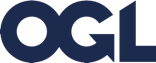 © The Office for Students copyright 2018This publication is available under the Open Government Licence 3.0.www.nationalarchives.gov.uk/doc/open-government-licence/version/3/File name of individualised fileBase yearInformation containedTEF1819PILOT_12_XXXXXXXX_IND.csv2012-13Year 1 of the part-time continuation metricsTEF1819PILOT_13_XXXXXXXX_IND.csv2013-14Year 2 of the part-time continuation metricsYear 1 of the full-time continuation metricsTEF1819PILOT_14_XXXXXXXX_IND.csv2014-15Year 3 of the part-time continuation metrics Year 2 of the full-time continuation metricsYear 1 of the employment and destinations metricsYear 1 of the student satisfaction metrics Context statistics TEF1819PILOT_15_XXXXXXXX_IND.csv2015-16Year 3 of the full-time continuation metrics Year 2 of the employment and destinations metricsYear 2 of the student satisfaction metricsContext statisticsTEF1819PILOT_16_XXXXXXXX_IND.csv2016-17Year 3 of the employment and destinations metricsYear 3 of the student satisfaction metricsContext statisticsValueDefinitionHESASTURecord is taken from the HESA student recordHESAAPRecord is taken from the HESA alternative provider student recordILRRecord is taken from the ILRValueDescriptionDefinitionValue of PARTNERUKPRNStudent spent the majority of their first year at the provider recorded in PARTNERUKPRNPCOLAB > 50 andPARTNERUKPRN ≠ 0, BLANKValue of UKPRNOtherwiseOtherwiseTaught in the first yearTaught in the second yearQualification obtained in the first yearTEFPILOTUKPRNTF assignedRegistering providerRegistering providerInformation not used in this caseRegistering providerTeaching provider ARegistering providerInformation not used in this caseRegistering providerRegistering providerTeaching provider AInformation not used in this caseRegistering providerTeaching provider ATeaching provider AInformation not used in this caseTeaching provider ATeaching provider ATeaching provider BInformation not used in this caseRegistering providerRegistering providerN/AQualification obtainedRegistering providerTeaching provider AN/AQualification obtained Teaching provider ATeaching provider AN/AQualification not obtainedRegistering providerValueDescriptionDefinitionETeaching provider based in EnglandTEFPILOTUKPRNTF indicates a provider based in EnglandWTeaching provider based in WalesTEFPILOTUKPRNTF indicates a provider based in WalesSTeaching provider based in ScotlandTEFPILOTUKPRNTF indicates a provider based in ScotlandNTeaching provider based in Northern IrelandTEFPILOTUKPRNTF indicates a provider based in Northern IrelandValueDescriptionDefinition1The year of instance is an intercalated year (records taken from 2013-14 HESA and later)INTERCALATE = 011The year of instance is an intercalated year (records taken from 2012-13 HESA and earlier)COURSEAIM = H240The year of instance is not an intercalated yearOtherwiseValueDescriptionDefinitionCREDITCourse aim is creditsCOURSEAIM = D90, E90, L90, L91, M90, M91, H90, H91, I90, I91, J90, C90UNSPECCourse aim is unspecifiedCOURSEAIM = M99, H99, I99, J99, C99NACourse aim does not applyCOURSEAIM = Z99OTHOtherwiseOtherwiseValueDescriptionDefinitionCREDITCourse aim is creditsXQOBTN01 = D90, E90, L90, L91, M90, M91, H90, H91, I90, I91, J90, C90OTHOtherwiseOtherwiseValueDescriptionDefinitionPHDPhD and MPhilXQOBTN01 = D00, D01, L00OPGROther postgraduate researchXQOBTN01 = D90, L80, L90, L91, L99PGTMPostgraduate taught mastersXQOBTN01 = M00, M01, M02, M10, M11, M50PGCEPGCEXQOBTN01 = H71, M71OPGTOther postgraduate taughtXQOBTN01 = E00, E40, E43, E90, M16, M40, M41, M42, M43, M44, M45, M70, M72, M73, M76, M78, M79, M80, M86, M88, M90, M91, M99INTMIntegrated mastersXQOBTN01 = H22, M22, M26, M28MEDVETDENTPre-registration first degree with honours leading towards obtaining eligibility to register to practice with the GMC, GDC (as a dentist) or the RCVSXQOBTN01 = H16 and          (REGBODY = 01, 14, 30 or REGBODY1 = 01, 14, 30 or REGBODY2 = 01, 14, 30 or                ((REGBODY = 02 or REGBODY1 = 02 or REGBODY2 = 02) and                       at least one XJACS01 for the instance = A200, A400))PUGDDegrees including a postgraduate componentXQOBTN01 = H50PUGOOther qualifications with a postgraduate componentXQOBTN01 = H60, H61, H62, H72, H78, H81, H88, I60, I61, I71, I72, I73, I81DEGFirst degreeXQOBTN01 = H00, H11, H12, H16, H18, H23, H24, I00, I11, I12, I16 and not aboveFOUFoundation degreeXQOBTN01 = J10, J16HNDHNDXQOBTN01 = J30HNCHNCXQOBTN01 = C30UGDIPUndergraduate diplomaXQOBTN01 = J20, J26, J41OUGOther undergraduateXQOBTN01 = H41, H42, H43, H70, H76, H79, H80, H90, H91, H99, I70, I74, I76, I78, I79, I80, I90, I91, I99, J42, J43, J45, J76, J80, J90, J99, C20, C41, C42, C43, C77, C78, C80, C90, C99NONENo qualification awardedXQOBTN01 = ___FENot higher educationOtherwiseValueDescriptionDefinitionPHDPhD and MPhilCOURSEAIM = D00, D01, L00OPGROther postgraduate researchCOURSEAIM = D90, L80, L90, L91, L99PGTMPostgraduate taught mastersCOURSEAIM = M00, M01, M02, M10, M11, M50PGCEPGCECOURSEAIM = H71, M71OPGTOther postgraduate taughtCOURSEAIM = E00, E40, E43, E90, M16, M40, M41, M42, M43, M44, M45, M70, M72, M73, M76, M78, M79, M80, M86, M88, M90, M91, M99INTMIntegrated mastersCOURSEAIM = H22, M22, M26, M28MEDVETDENTPre-registration first degree with honours leading towards obtaining eligibility to register to practice with the GMC, GDC (as a dentist) or the RCVSCOURSEAIM = H16 and  (REGBODY = 01, 14, 30 or REGBODY1 = 01, 14, 30 or REGBODY2 = 01, 14, 30 or  ((REGBODY = 02 or REGBODY1 = 02 or REGBODY2 = 02) and   at least one XJACS01 for the instance = A200, A400))PUGDDegrees including a postgraduate componentCOURSEAIM = H50PUGOOther qualifications with a postgraduate componentCOURSEAIM = H60, H61, H62, H72, H78, H81, H88, I60, I61, I71, I72, I73, I81DEGFirst degreeCOURSEAIM = H00, H11, H12, H16, H18, H23, H24, I00, I11, I12, I16 and not aboveFOUFoundation degreeCOURSEAIM = J10, J16HNDHNDCOURSEAIM = J30HNCHNCCOURSEAIM = C30UGDIPUndergraduate diplomaCOURSEAIM = J20, J26, J41OUGOther undergraduateCOURSEAIM = H41, H42, H43, H70, H76, H79, H80, H90, H91, H99, I70, I74, I76, I78, I79, I80, I90, I91, I99, J42, J43, J45, J76, J80, J90, J99, C20, C41, C42, C43, C77, C78, C80, C90, C99FENot higher educationOtherwiseValueDescriptionDefinitionPHDPhD and MPhilHEFQAIM = HIGHERPGTMPostgraduate taught mastersHEFQAIM = MASTERPGCEPGCEHEFQAIM = PGCEOPGTOther postgraduate taughtHEFQAIM = PGDIP, PGOTHERINTMIntegrated mastersHEFQAIM = ENHANCEDDEGFirst degreeHEFQAIM = FIRSTFOUFoundation degreeHEFQAIM = FOUDEGHNDHNDHEFQAIM = HNDHNCHNCHEFQAIM = HNCUGDIPUndergraduate diplomaHEFQAIM = DIPHE, DTLLS, DETOUGOther undergraduateHEFQAIM = CERTED, UGOTHERFDBCFoundation degree bridging courseHEFQAIM = FDBCFENot higher educationOtherwiseValueDescriptionDefinitionPHDPhD and MPhilTEFPILOTLEVEL_DETAIL = PHDOPGROther postgraduate researchTEFPILOTLEVEL_DETAIL = OPGRPGTMPostgraduate taught mastersTEFPILOTLEVEL_DETAIL = PGTMPGCEPGCETEFPILOTLEVEL_DETAIL = PGCEOPGTOther postgraduate taughtTEFPILOTLEVEL_DETAIL = OPGTPUGDDegrees including a postgraduate componentTEFPILOTLEVEL_DETAIL = INTM, MEDVETDENT, PUGDPUGOOther qualifications with a postgraduate componentTEFPILOTLEVEL_DETAIL = PUGODEGFirst degreeTEFPILOTLEVEL_DETAIL = DEGOUGOther undergraduateTEFPILOTLEVEL_DETAIL = FOU, HND, HNC, UGDIP, OUGOTHOtherOtherwiseValueDescriptionDefinitionPHDPhD and MPhilCOURSEAIM = D00, D01, E00, L00PGTPostgraduate taught mastersCOURSEAIM = M00, M01, M02, M10, M11, M50PGCEPGCECOURSEAIM = M71OPGOther postgraduateCOURSEAIM = D90, L80, L90, L91, L99, E40, E43, E90, M16, M40, M41, M42, M43, M44, M45, M70, M72, M73, M76, M78, M79, M80, M86, M88, M90, M91, M99PUGDDegrees including a postgraduate componentCOURSEAIM = M22, M26, M28, H50 or(COURSEAIM = H16 and  (REGBODY = 01, 14, 30 or REGBODY1 = 01, 14, 30 or REGBODY2 = 01, 14, 30 or  ((REGBODY = 02 or REGBODY1 = 02 or REGBODY2 = 02) and at least one XJACS01 for the instance = A200, A400))) orTEFINTERCALATE = 1 and not abovePUGOOther qualifications with a postgraduate componentCOURSEAIM = H60, H61, H62, H71, H78, I60, I61, I81DEGFirst degreeCOURSEAIM = H00, H11, H12, H16, H18, H22, H23, I00, I11, I12, I16 and not aboveOUGOther undergraduateCOURSEAIM = H41, H42, H43, H70, H72, H76, H79, H80, H81, H88, H90, H91, H99, I70, I71, I72, I73, I74, I76, I78, I79, I80, I90, I91, I99, J10, J16, J20, J26, J30, J41, J42, J43, J45, J76, J80, J90, J99, C20, C30, C41, C42, C43, C77, C78, C80, C90, C99OTHOtherOtherwiseValueDescriptionDefinitionPHDPhD and MPhilHEFQAIM = HIGHERPGTPostgraduate taught mastersHEFQAIM = MASTERPGCEPGCEHEFQAIM = PGCE and QUAL_TYP ≠ 9115OPGOther postgraduateHEFQAIM = PGDIP, PGOTHERPUGDDegrees including a postgraduate componentHEFQAIM = ENHANCEDPUGOOther qualifications with a postgraduate componentHEFQAIM = PGCE and QUAL_TYP = 9115DEGFirst degreeHEFQAIM = FIRSTOUGOther undergraduateHEFQAIM = DIPHE, CERTED, FOUDEG, DET, DTLLS, HNC, HND, UGOTHEROTHOtherOtherwiseValueDescriptionDefinitionFTFull-timeXMODE01 = 1, 2PTPart-timeXMODE01 = 3WUPWriting-upXMODE01 = 4OTHOtherOtherwiseValueDescriptionDefinitionFTFull-timeXMODE02 = 1, 2 and XINACT01 = 0PTPart-timeXMODE02 = 3 and XINACT01 = 0WUPWriting-upXMODE02 = 4 and XINACT01 = 0OTHOtherOtherwiseValueDescriptionDefinitionFTFull-timeMODESTUD = 01, 02 or (MODESTUD = 99, BLANK and 	(TEFCRSELGTH = 1 or 		(TEFCRSELGTH ≤ 2 and HEFQAIM = HIGHER, FIRST, FOUDEG, DIPHE, HND) or 			(TEFCRSELGTH ≤ 3 and HEFQAIM = HIGHER, FIRST) or                                 (TEFCRSELGTH ≤ 4 and HEFQAIM = ENHANCED)))PTPart-timeOtherwiseValueDescriptionDefinition1Student is an entrantTEFCOMDATE ≥ 1 August 20YY and TEFCOMDATE < 1 August 20YY+10OtherwiseOtherwiseValueDescriptionDefinition1Student qualified with an higher education-level qualificationXPQUAL01 = 1 and TEFEMPLEVEL ≠ OTH0OtherwiseOtherwiseValueDescriptionDefinition1Student qualified with an higher education-level qualification(OUTCOME = 1, 6, 7 or(OUTCOME = 4, 5, 8 and TEFACTENDDATE ≤ TEFPLANENDDATE + 14 and TEFPLANENDDATE ≠ BLANK))and TEFEMPLEVEL ≠ OTH0OtherwiseOtherwiseValueDescription1Student appears to exist in another provider’s HESA, HESA alternative provider or ILR record and this record will be discarded from the various TEF populations0No duplicates found using the criteria listed in paragraph 68ValueDescriptionDefinitionEEnglandXDOMHM01 = 1SScotlandXDOMHM01 = 2WWalesXDOMHM01 = 3NNorthern IrelandXDOMHM01 = 4OEUOther EUXDOMHM01 = 6OTHERNot EUOtherwiseValueDescriptionDefinitionEEnglandDOMICILE = XF or (DOMICLE = XJ, XK, GB and         (TEFPOSTCODE is in England or           ((TEFPOSTCODE = BLANK or TEFPOSTCODE begins ZZ) and TEFPILOTCOUNTRY = E)))SScotlandDOMICILE = XH or(DOMICLE = XJ, XK, GB and         (TEFPOSTCODE is in Scotland or          ((TEFPOSTCODE = BLANK or TEFPOSTCODE begins ZZ) and TEFPILOTCOUNTRY = S)))WWalesDOMICILE = XI or(DOMICLE = XJ, XK, GB and         (TEFPOSTCODE is in Wales or          ((TEFPOSTCODE = BLANK or TEFPOSTCODE begins ZZ) and TEFPILOTCOUNTRY = W)))NNorthern IrelandDOMICILE = XG or(DOMICLE = XJ, XK, GB and         (TEFPOSTCODE is in Northern Ireland or          ((TEFPOSTCODE = BLANK or TEFPOSTCODE begins ZZ) and TEFPILOTCOUNTRY = N)))OEUOther EUDOMICILE = AI, AN, AQ, AT, AW, AX, BE, BG, BL, BM, BQ, CH, CW, CY, CZ, DE, DK, EE, ES, EU, FI, FK, FO, FR, GF, GI, GL, GP, GR, GS, HR, HU, IC, IE, IO, IS, IT, KY, LI, LT, LU, LV, MF, MQ, MS, MT, NC, NL, NO, PF, PL, PM, PN, PT, RE, RO, SE, SH, SI, SK, SX, TC, TF, VG, WF, XA, XD, XE, YTOTHERNot EUOtherwiseValueDescriptionDefinition0The student was studying full-time or part-timeTEFMODE = FT, PT1The student was not studying full-time or part-timeOtherwiseValueDescriptionDefinition0The student was an entrant, and did not leave their course earlyTEFCOMDATE ≥ 18 July 20YY and TEFCOMDATE < 18 July 20YY+1 and (TEFACTENDDATE = BLANK or         TEFACTENDDATE – TEFCOMDATE ≥ 14 days)1The student was not an entrantOtherwiseValueDescriptionDefinition0The student was UK-domiciled.TEFPILOTDOM = E, S, W, N1The student was not UK-domiciled.OtherwiseValueDescriptionDefinition0The student is an incoming visiting or exchange student from outside the UKEXCHANGE = 2, 4, 8, 9, A, G, Z1OtherwiseOtherwiseValueDescriptionDefinition0The student is an incoming visiting or exchange student from outside the UKTEFEXCHIND = 11OtherwiseOtherwiseValueDescriptionDefinition0The student was not an incoming Erasmus studentLEARNDELFAM_SOF1 ≠ 017, 020 and LEARNDELFAM_SOF2 ≠ 017, 0201OtherwiseOtherwiseValueDescriptionDefinition0The student meets at least one of the exclusion criteria listed in paragraph 79TTCID = E, F or TEFEXCHANGE = 1 or TEFLOCSDY = S1OtherwiseOtherwiseValueDescriptionDefinition0The student meets at least one of the exclusion criteria listed in paragraph 79TEFEXCHANGE = 11OtherwiseOtherwiseValueDescriptionDefinition0The student was registered on a first degree or other undergraduate course(TEFMODE = FT, PT and    TEFPILOTLEVEL = DEG, OUG, PUGD, PUGO  and         TEFAIMTYPE ≠ CREDIT, UNSPEC, NA)1OtherwiseOtherwiseValueDescriptionDefinition0Student recorded in another provider’s HESA or ILR data for the same activityTEFDUP = 11OtherwiseOtherwiseValueDescriptionDefinition0Student in one of the three most recent continuation cohorts(TEFMODE = FT in 2013-14, 2014-15 or 2015-16 HESA/HESA alternative provider or ILR base year data) or(TEFMODE = PT in 2012-13, 2013-14 or 2014-15 HESA/HESA alternative provider or ILR base year data)1OtherwiseOtherwiseValueDescriptionDefinition1The student was not studying full-time or part-timeTEFPILOTCONEXCL1 = 12The student was not an entrantTEFPILOTCONEXCL2 = 14The student is not UK-domiciledTEFPILOTCONEXCL4 = 18The student is excluded for other reasonsTEFPILOTCONEXCL8 = 116The student was not registered on a first degree or other undergraduate degree courseTEFPILOTCONEXCL16 = 132The student was active on a course at the same level and same provider in the year prior to entryTEFPILOTCONEXCL32 = 164This exclusion reason does not exist for TEF 2018-19 Subject-level pilot metricsN/A128Student recorded in another provider’s HESA or ILR data for the same activityTEFPILOTCONEXCL128 = 1256Student with more than one record at the provider with the same TEFMODE and TEFPILOTLEVELTEFPILOTCONEXCL256 = 1512Student not in one of the three most recent continuation cohortsTEFPILOTCONEXCL512 = 10OtherwiseNone of the aboveValueDescriptionDescriptionDefinitionPHDPhD and MPhilTEFPILOTAWARD_DETAIL = PHDTEFPILOTAWARD_DETAIL = PHDOPGROther postgraduate researchTEFPILOTAWARD_DETAIL = OPGR and TEFAWARDTYPE ≠ CREDITTEFPILOTAWARD_DETAIL = OPGR and TEFAWARDTYPE ≠ CREDITPGTMPostgraduate taught mastersTEFPILOTAWARD_DETAIL = PGTMTEFPILOTAWARD_DETAIL = PGTMPGCEPGCETEFPILOTAWARD_DETAIL = PGCETEFPILOTAWARD_DETAIL = PGCEOPGTOther postgraduate taughtTEFPILOTAWARD_DETAIL = OPGT and TEFAWARDTYPE ≠ CREDITTEFPILOTAWARD_DETAIL = OPGT and TEFAWARDTYPE ≠ CREDITPUGDDegrees including a postgraduate componentTEFPILOTAWARD_DETAIL = INTM, MEDVETDENT, PUGDTEFPILOTAWARD_DETAIL = INTM, MEDVETDENT, PUGDPUGOOther qualifications with a postgraduate componentTEFPILOTAWARD_DETAIL = PUGOTEFPILOTAWARD_DETAIL = PUGODEGDegreeTEFPILOTAWARD_DETAIL = DEGTEFPILOTAWARD_DETAIL = DEGOUGOther undergraduateTEFPILOTAWARD_DETAIL = FOU, HND, HNC, UGDIP, OUG andTEFAWARDTYPE ≠ CREDITTEFPILOTAWARD_DETAIL = FOU, HND, HNC, UGDIP, OUG andTEFAWARDTYPE ≠ CREDITOTHOtherOtherwiseOtherwiseValueDescriptionDefinitionPHDPhD and MPhilTEFQUALIFIER = 1 and TEFPILOTLEVEL = PHDOPGROther postgraduate researchTEFQUALIFIER = 1 and TEFPILOTLEVEL = OPGRPGTMPostgraduate taught mastersTEFQUALIFIER = 1 and TEFPILOTLEVEL = PGTMPGCEPGCETEFQUALIFIER = 1 and TEFPILOTLEVEL = PGCEOPGTOther postgraduate taughtTEFQUALIFIER = 1 and TEFPILOTLEVEL = OPGTPUGDDegrees including a postgraduate componentTEFQUALIFIER = 1 and TEFPILOTLEVEL = PUGDPUGOOther qualifications with a postgraduate componentTEFQUALIFIER = 1 and TEFPILOTLEVEL = PUGODEGDegreeTEFQUALIFIER = 1 and TEFPILOTLEVEL = DEGOUGOther undergraduateTEFQUALIFIER = 1 and TEFPILOTLEVEL = OUGOTHOtherOtherwiseValueDescriptionDefinition1Student is active in the year denoted by XXTEFSTULOADXX ≠ 0, BLANK or TYPEYRXX ≠ 1, BLANK0OtherwiseOtherwiseValueDescriptionDefinitionQUALIFIEDThe student qualified on an instance of higher education study at the same provider.(TEFPILOTCONQUAL = PHD, OPGR, PGTM, PGCE, OPGT, DEG, OUG, PUGO, PUGD)or(TEFACTENDDATEYY+1 ≠ BLANK and 	TEFACTENDDATEYY+1 ≤ TEFPILOTCONCENSUS1 and 	TEFUKPRNRC = TEFUKPRNRCYY+1 and 	TEFPILOTCONQUALYY+1 = PHD, OPGR, PGTM, PGCE, OPGT, DEG, OUG, PUGO, PUGD)or(TEFCOMDATEYY+1 ≤ TEFPILOTCONCENSUS1 and	TEFUKPRNRC = TEFUKPRNRCYY+1 and  	TEFPILOTLEVELYY+1 = PHD, OPGR, PGTM, PGCE, OPGT and	TEFMODEYY+1 = FT, PT, WUP and	TEFPILOTCONACTIVEYY+1 = 1 and	(TEFACTENDDATEYY+1 = BLANK or 		TEFACTENDDATEYY+1 - TEFCOMDATEYY+1 ≥ 14 or		TEFPILOTCONQUALYY+1 = PHD, OPGR, PGTM, PGCE, OPGT))CONTINUINGThe student continued on an instance of higher education study at the same provider.(TEFCOMDATEYY+1 ≤ TEFPILOTCONCENSUS1 and 	TEFUKPRNRC = TEFUKPRNRCYY+1 and 	TEFPILOTLEVELYY+1 = PUGD, PUGO, DEG, OUG and 	TEFMODEYY+1 = FT, PT and 	TEFPILOTCONACTIVEYY+1 = 1 and	(TEFACTENDDATEYY+1 = BLANK or		(TEFACTENDDATEYY+1 ≥ TEFPILOTCONCENSUS1 and		     (TEFACTENDDATEYY+1 - TEFCOMDATEYY+1 ≥ 14 or		     TEFPILOTCONQUALYY+1=PHD, OPGR, PGTM, PGCE, OPGT, DEG, OUG, PUGO,                                                                                                    PUGD))))TRANSFERThe student transferred to an instance of higher education study registered at another provider.(TEFCOMDATEYY+1 ≤ TEFPILOTCONCENSUS1 and	TEFUKPRNRC ≠ TEFUKPRNRCYY+1 and 	TEFPILOTCONQUALYY+1 = PHD, OPGR, PGTM, PGCE, OPGT, DEG, OUG, PUGO, PUGD)or(TEFCOMDATEYY+1 ≤ TEFPILOTCONCENSUS1 and 	(TEFACTENDDATEYY+1 = BLANK or		TEFACTENDDATEYY+1 - TEFCOMDATEYY+1 ≥ 14) and	TEFUKPRNRC ≠ TEFUKPRNRCYY+1 and 	TEFPILOTLEVELYY+1 = PUGD, PUGO, DEG, OUG and 	TEFMODEYY+1 = FT, PT and 	TEFPILOTCONACTIVEYY+1 = 1)or(TEFCOMDATEYY+1 ≤ TEFPILOTCONCENSUS1 and	(TEFACTENDDATEYY+1 = BLANK or		TEFACTENDDATEYY+1 - TEFCOMDATEYY+1 ≥ 14) and 	TEFUKPRNRC ≠ TEFUKPRNRCYY+1 and 	TEFPILOTLEVELYY+1 = PHD, OPGR, PGTM, PGCE, OPGT and	TEFMODEYY+1 = FT, PT, WUP and 	TEFPILOTCONACTIVEYY+1 = 1)INACTIVEThe student did not continue or qualify at the same provider, or transfer to another provider, and is considered to be inactive in higher education in the year following entry.OtherwiseValueDescriptionDefinitionQUALIFIEDThe student qualified on an instance of higher education study at the same provider.TEFPILOTCONQUAL = PHD, OPGR, PGTM, PGCE, OPGT, PUGD, PUGO, DEG, OUGor(TEFPILOTCONQUALYY+1 = PHD, OPGR, PGTM, PGCE, OPGT, PUGD, PUGO, DEG, OUG and 	TEFUKPRNRC = TEFUKPRNRCYY+1)or((TEFACTENDDATEYY+2 ≠ BLANK and 	TEFACTENDDATEYY+2 ≤ TEFPILOTCONCENSUS2) and 	TEFUKPRNRC=TEFUKPRNRCYY+2 and 	TEFPILOTCONQUALYY+2 = PHD, OPGR, PGTM, PGCE, OPGT, PUGD, PUGO, DEG, OUG)or((TEFACTENDDATEYY+1 = BLANK or TEFACTENDDATEYY+1 - TEFCOMDATEYY+1 ≥ 14) and 	TEFUKPRNRC = TEFUKPRNRCYY+1 and 	TEFPILOTLEVELYY+1 = PHD, OPGR, PGTM, PGCE, OPGT and	TEFMODEYY+1 = FT, PT, WUP and 	TEFPILOTCONACTIVEYY+1 = 1)or(TEFCOMDATEYY+2 ≤ TEFPILOTCONCENSUS2 and 	TEFUKPRNRC = TEFUKPRNRCYY+2 and 	TEFPILOTLEVELYY+2 = PHD, OPGR, PGTM, PGCE, OPGT and	TEFMODEYY+2 = FT, PT, WUP and 	TEFPILOTCONACTIVEYY+2 = 1 and	(TEFACTENDDATEYY+2 = BLANK or 		TEFACTENDDATEYY+2 - TEFCOMDATEYY+2 ≥ 14 or 		TEFPILOTCONQUALYY+2 = PHD, OPGR, PGTM, PGCE, OPGT))CONTINUINGThe student continued on an instance of higher education study at the same provider.(TEFCOMDATEYY+2 ≤ TEFPILOTCONCENSUS2 and 	TEFUKPRNRC = TEFUKPRNRCYY+2 and 	TEFPILOTLEVELYY+2 = PUGD, PUGO, DEG, OUG and	TEFMODEYY+2 = FT, PT and 	TEFPILOTCONACTIVEYY+2 = 1 and	(TEFACTENDDATEYY+2 = BLANK or 		(TEFACTENDDATEYY+2 ≥ TEFPILOTCONCENSUS2 and		(TEFACTENDDATEYY+2 - TEFCOMDATEYY+2 ≥ 14 or		TEFPILOTCONQUALYY+2 = PHD, OPGR, PGTM, PGCE, OPGT, PUGD, PUGO, DEG, OUG))))or(TEFCOMDATEYY+2 ≤ TEFPILOTCONCENSUS2 and 	TEFUKPRNRC = TEFUKPRNRCYY+2 and 	TEFPILOTLEVELYY+2 = PHD, OPGR, PGTM, PGCE, OPGT and	TEFMODEYY+2 = FT, PT, WUP and 	TEFPILOTCONACTIVEYY+2 = 1 and	(TEFACTENDDATEYY+2 ≥ TEFPILOTCONCENSUS2 and		TEFPILOTCONQUALYY+2 = DEG, OUG, PUGD, PUGO))TRANSFERThe student transferred to an instance of higher education study registered at another provider.(TEFPILOTCONQUALYY+1 = PHD, OPGR, PGTM, PGCE, OPGT, DEG, OUG, PUGO, PUGD and	TEFUKPRNRC ≠ TEFUKPRNRCYY+1)or(TEFCOMDATEYY+2 ≤ TEFPILOTCONCENSUS2 and	TEFUKPRNRC ≠ TEFUKPRNRCYY+2 and 	TEFPILOTCONQUALYY+2 = PHD, OPGR, PGTM, PGCE, OPGT, DEG, OUG, PUGO, PUGD)or(TEFUKPRNRC ≠ TEFUKPRNRCYY+1 and 	TEFPILOTLEVELYY+1 = PUGD, PUGO, DEG, OUG and 	TEFMODEYY+1 = FT, PT and 	TEFPILOTCONACTIVEYY+1 = 1 and 	(TEFACTENDDATEYY+1 = BLANK or		TEFACTENDDATEYY+1 - TEFCOMDATEYY+1 ≥ 14))or(TEFUKPRNRC ≠ TEFUKPRNRCYY+1 and 	TEFPILOTLEVELYY+1 = PHD, OPGR, PGTM, PGCE, OPGT and	TEFMODEYY+1 = FT, PT, WUP and 	TEFPILOTCONACTIVEYY+1 = 1 and 	(TEFACTENDDATEYY+1 = BLANK or		TEFACTENDDATEYY+1 - TEFCOMDATEYY+1 ≥ 14))or(TEFCOMDATEYY+2 ≤ TEFPILOTCONCENSUS2 and 	TEFUKPRNRC ≠ TEFUKPRNRCYY+2 and 	TEFPILOTLEVELYY+2 = PUGD, PUGO, DEG, OUG and	TEFMODEYY+2 = FT, PT and	TEFPILOTCONACTIVEYY+2 = 1 and	(TEFACTENDDATEYY+2 = BLANK or		TEFACTENDDATEYY+2 - TEFCOMDATEYY+2 ≥ 14))or(TEFCOMDATEYY+2 ≤ TEFPILOTCONCENSUS2 and 	TEFUKPRNRC ≠ TEFUKPRNRCYY+2 and 	TEFPILOTLEVELYY+2 = PHD, OPGR, PGTM, PGCE, OPGT and	TEFMODEYY+2 = FT, PT, WUP and 	TEFPILOTCONACTIVEYY+2 = 1 and	(TEFACTENDDATEYY+2 = BLANK or		TEFACTENDDATEYY+2 - TEFCOMDATEYY+2 ≥ 14))INACTIVEThe student did not continue or qualify at the same provider, or transfer to another provider, and is considered to be inactive in higher education in the year following entry.OtherwiseValueDescriptionDescriptionDefinitionCONTORQUALThe student continued on an instance of higher education study, or qualified, at the same provider.TEFPILOTCONINDFULL = CONTINUING, QUALIFIEDTEFPILOTCONINDFULL = CONTINUING, QUALIFIEDTRANORINACTIVEThe student transferred to an instance of higher education study registered at another provider or the student did not continue or qualify at the same provider.TEFPILOTCONINDFULL = TRANSFER, INACTIVETEFPILOTCONINDFULL = TRANSFER, INACTIVEBLANKOtherwiseOtherwiseOtherwiseValueDescriptionDescriptionDefinitionFTFull-timeXQMODE01 = 1XQMODE01 = 1PTPart-timeXQMODE01 = 2XQMODE01 = 2OTHOtherOtherwiseOtherwiseValueDescriptionDefinitionPHDPhD and MPhilXQOBTN01 = D00, D01, E00, L00 and COURSEAIM ≠ H16PGTPostgraduate taught mastersXQOBTN01 = M00, M01, M02, M10, M11, M50 and COURSEAIM ≠ H16PGCEPGCEXQOBTN01 = M71 and COURSEAIM ≠ H16OPGOther postgraduateXQOBTN01 = L80, E40, E43, M16, M40, M41, M42, M43, M44, M45, M70, M72, M73, M76, M78, M79, M80, M86, M88 and COURSEAIM ≠ H16PUGDDegrees including a postgraduate componentXQOBTN01 = M22, M26, M28, H50, H24 or(XQOBTN01 = H16 and       (REGBODY = 01, 14, 30 or REGBODY1 = 01, 14, 30 or REGBODY2 = 01, 14, 30 or             ((REGBODY = 02 or REGBODY1 = 02 or REGBODY2 = 02)                  and at least one XJACS01 for the instance = A200, A400))) or (COURSEAIM = H16 and XQOBTN01 = D00, D01, E00, L00, M00, M01, M02, M10, M11, M50, M71, L80, E40, E43, M16, M40, M41, M42, M43, M44, M45, M70, M72, M73, M76, M78, M79, M80, M86, M88)PUGOOther qualifications with a postgraduate componentXQOBTN01 = H60, H61, H62, H71, H78, I60, I61, I81DEGFirst degreeXQOBTN01 = H00, H11, H12, H16, H18, H22, H23, I00, I11, I12, I16 and not aboveOUGOther undergraduateXQOBTN01 = H41, H42, H43, H70, H72, H76, H79, H80, H81, H88, I70, I71, I72, I73, I74, I76, I78, I79, I80, J10, J16, J20, J26, J30, J41, J42, J43, J45, J76, J80, C20, C30, C41, C42, C43, C77, C78, C80OTHOtherOtherwiseValueDescriptionDefinition0Student is counted in the DLHE target populationTEFEMPXPDLHE = 11Student is not counted in the DLHE target populationOtherwiseValueDescriptionDefinition0The student was UK-domiciled.TEFPILOTDOM = E, S, W, N1The student was not UK-domiciled.OtherwiseValueDescriptionDefinition0The student was awarded an undergraduate qualificationTEFEMPLEVEL = PUGD, PUGO, DEG, OUG1OtherwiseOtherwiseValueDescriptionDefinition1Student recorded in another provider’s HESA or ILR data for the same activityTEFDUP = 10OtherwiseOtherwiseValueDescriptionDefinition0Student in three most recent cohortsStudent in 2014-15, 2015-16 or 2016-17 HESA/HESA alternative provider or ILR base year data1OtherwiseOtherwiseValueDescriptionDefinition1Student studying at postgraduate levelTEFPILOTLEVEL = PHD, OPGR, PGTM, PGCE, OPGT0OtherwiseOtherwiseValueDescriptionDefinition1Student is not counted in the DLHE target populationTEFEMPEXCL1 = 12The student was not UK-domiciledTEFPILOTEMPEXCL2 = 14The student was not awarded an undergraduate qualificationTEFEMPEXCL4 = 18Student recorded in another provider’s HESA or ILR data for the same activityTEFEMPEXCL8 = 116Student not in three most recent cohortsTEFEMPEXCL16 = 132The student is studying at postgraduate levelTEFPILOTEMPEXCL32 = 10OtherwiseNone of the aboveValueDescription1Responded to the DLHE survey0Did not respond to the DLHE surveyValueDescriptionDefinition1Student is included in the population for the employment and destinations metricsTEFPILOTEMPEXCL = 0 and TEFEMPACT = 01, 02, 03, 04, 05, 06, 07, 08, A, B, C, D, E, F0Student is not included in the population for the employment and destinations metricsOtherwiseValueDescriptionDefinitionWORK_HIGHSKILLHighly skilled employment(TEFEMPACT = 01, 02, 03, A, B, C or (TEFEMPACT = D and (EMPCIR = 01, 03 or MODSTUDY = 2))) andTEFEMPSOCDLHE* = 1, 2, 3WORK_OTHERNon-highly skilled employment(TEFEMPACT = 01, 02, 03, A, B, C or (TEFEMPACT = D and ((MODSTUDY = 2 and EMPCIR = 01, 03) or (TYPEQUAL ≠ 01, 02, 03, 04, and (EMPCIR = 01, 03 or MODSTUDY = 2)))))and not aboveSTUDY_PHDPrimarily studying (postgraduate level study)TEFEMPACT = 04, 05, 06, D, E and TYPEQUAL = 01 and not aboveSTUDY_PGTPrimarily studying (postgraduate level study)TEFEMPACT = 04, 05, 06, D, E and TYPEQUAL = 02 and not aboveSTUDY_OPGPrimarily studying (postgraduate level study)TEFEMPACT = 04, 05, 06, D, E and TYPEQUAL = 03 and not aboveSTUDY_DEGPrimarily studying (postgraduate level study)TEFEMPACT = 04, 05, 06, D, E and TYPEQUAL = 04 and not aboveSTUDY_OTHERPrimarily studying (other level study)TEFEMPACT = 04, 05, 06, D, E and not aboveUNEMPLOYEDUnemployed or due to start workTEFEMPACT = 07, 08, FOTHERNot available for work or study, or no information supplied TEFEMPACT = 09, G, ONOANSWERIneligibility or explicit refusalOtherwiseValueDescriptionDefinition1Student progressed to highly skilled work or further study at a higher levelTEFPILOTEMPINDPOP = 1 and ((TEFEMPLEVEL = OUG and 
TEFEMPIND = WORK_HIGHSKILL, STUDY_PHD, STUDY_PGT, STUDY_OPG, STUDY_DEG) or (TEFEMPLEVEL = DEG, PUGO, PUGD and TEFEMPIND = WORK_HIGHSKILL, STUDY_PHD, STUDY_PGT, STUDY_OPG))0Student did not progress to highly skilled work or further study at a higher levelOtherwiseValueDescription0The student was included in the NSS target list1The student was not included in the NSS target listValueDescriptionDefinition0The student was aiming for an undergraduate level qualification and was on a full-time or part-time modeTEFLEVEL = PUGD, PUGO, DEG, OUG andTEFMODE = FT, PT1OtherwiseOtherwiseValueDescriptionDefinition0Student in three most recent cohortsStudent in 2014-15, 2015-16 or 2016-17 HESA/HESA alternative provider or ILR base year data1OtherwiseOtherwiseValueDescription1Record has been suppressed0OtherwiseValueDescriptionDefinition1Student is not counted in the NSS target listTEFNSSEXCL1 = 12The student was not aiming for an undergraduate level qualification, or was not on a full-time or part-time modeTEFNSSEXCL2 = 14Student was not in three most recent cohortsTEFNSSEXCL4 = 18Record has been suppressedTEFNSSEXCL8 = 10OtherwiseNone of the aboveValueDescription0Question not answered, response not determined, or insufficient number of questions answered in survey to count as a response to the survey as a whole1Definitely disagree2Mostly disagree3Neither agree nor disagree4Mostly agree5Definitely agree6Not applicableValueDescription1Responded to the NSS with a sufficient number of questions answered to count as a response to the survey as a whole0Did not respond to the NSSValueDescriptionDefinition1Student responded to Question XTEFNSSEXCL = 0 and TEFNSSQX = 1, 2, 3, 4, 50Student did not respond to Question XOtherwiseValueDescriptionDefinition1Student mostly or definitely agreed with Question XTEFNSSEXCL = 0 and TEFNSSQX = 4, 50Student did not mostly or definitely agree with Question XOtherwiseValueDescriptionDefinition1Student’s response is counted in the student satisfaction metrics for ‘the teaching on my course’TEFNSSRESPONSE = 1 and(TEFNSSRESP1 ≠ 0 orTEFNSSRESP2 ≠ 0 orTEFNSSRESP3 ≠ 0 orTEFNSSRESP4 ≠ 0)0Student’s response is not counted in the student satisfaction metrics for ‘the teaching on my course’OtherwiseValueDescriptionDefinition1Student’s response is counted in the student satisfaction metrics for ‘assessment and feedback’ (for responses taken from NSS16 and earlier)TEFNSSRESPONSE = 1 and(TEFNSSRESP5 ≠ 0 orTEFNSSRESP6 ≠ 0 orTEFNSSRESP7 ≠ 0 orTEFNSSRESP8 ≠ 0 orTEFNSSRESP9 ≠ 0)1Student’s response is counted in the student satisfaction metrics for ‘assessment and feedback’ (for responses taken from NSS17 onwards)TEFNSSRESPONSE = 1 and(TEFNSSRESP8 ≠ 0 orTEFNSSRESP9 ≠ 0 orTEFNSSRESP10 ≠ 0 orTEFNSSRESP11 ≠ 0)0Student’s response is not counted in the student satisfaction metrics for ‘assessment and feedback’OtherwiseValueDescriptionDefinition1Student’s response is counted in the student satisfaction metrics for ‘academic support’ (for responses taken from NSS16 and earlier)TEFNSSRESPONSE = 1 and(TEFNSSRESP10 ≠ 0 orTEFNSSRESP11 ≠ 0 orTEFNSSRESP12 ≠ 0)1Student’s response is counted in the student satisfaction metrics for ‘academic support’ (for responses taken from NSS17 onwards)TEFNSSRESPONSE = 1 and(TEFNSSRESP12 ≠ 0 orTEFNSSRESP13 ≠ 0 orTEFNSSRESP14 ≠ 0)0Student’s response is not counted in the student satisfaction metrics for ‘academic support’OtherwiseValueDescriptionDefinition1Student’s response is counted in the student satisfaction metrics for ‘learning resources’ (for responses taken from NSS16 and earlier)TEFNSSRESPONSE = 1 and(TEFNSSRESP16 ≠ 0 orTEFNSSRESP17 ≠ 0 orTEFNSSRESP18 ≠ 0)1Student’s response is counted in the student satisfaction metrics for ‘learning resources’ (for responses taken from NSS17 onwards)TEFNSSRESPONSE = 1 and(TEFNSSRESP18 ≠ 0 orTEFNSSRESP19 ≠ 0 orTEFNSSRESP20 ≠ 0)0Student’s response is not counted in the student satisfaction metrics for ‘learning resources’OtherwiseValueDescriptionDefinition1Student’s response is counted in the student satisfaction metrics for ‘student voice’ (for responses taken from NSS17 onwards)TEFNSSRESPONSE = 1 and(TEFNSSRESP23 ≠ 0 orTEFNSSRESP24 ≠ 0 orTEFNSSRESP25 ≠ 0)0Student’s response is not counted in the student satisfaction metrics for ‘student voice’OtherwiseValueDescriptionDefinition1Student is counted in the population of first degree qualifiers taught and registered at the teaching providerTEFPILOTUKPRNTF = TEFUKPRNRC and XPQUAL01 = 1 andXQLEV501 = 3 andTEFDUP = 00OtherwiseOtherwiseValueDescriptionDefinition1Student is counted in the population of first degree qualifiers taught and registered at the teaching providerTEFPILOTUKPRNTF = TEFUKPRNRC and OUTCOME = 1 andTEFLEVEL = PUGD, DEG andTEFDUP = 00OtherwiseOtherwiseValueDescriptionDefinitionFIRSTFirst class honours degree(TEFLEVEL = DEG, PUGD or TEFEMPLEVEL = DEG, PUGD) and XCLASSF01 = 01 2_1Upper second class honours degree(TEFLEVEL = DEG, PUGD or TEFEMPLEVEL = DEG, PUGD) and XCLASSF01 = 02 OTH_HONOURSOther classifications of honours degree(TEFLEVEL = DEG, PUGD or TEFEMPLEVEL = DEG, PUGD) and XCLASSF01 = 03, 04, 05, 06, 09 UNCLASSUnclassified degree awards (TEFLEVEL = DEG, PUGD or TEFEMPLEVEL = DEG, PUGD) data and not aboveNAOtherwiseValueDescriptionDefinitionFIRSTFirst class honours degree(TEFLEVEL = DEG, PUGD or TEFEMPLEVEL = DEG, PUGD) and OUTGRADE = FI 2_1Upper second class honours degree(TEFLEVEL = DEG, PUGD or TEFEMPLEVEL = DEG, PUGD) and OUTGRADE = SUOTH_HONOURSOther classifications of honours degree(TEFLEVEL = DEG, PUGD or TEFEMPLEVEL = DEG, PUGD) and OUTGRADE = SL, SE, TH, FOUNCLASSUnclassified awards after following an honours (TEFLEVEL = DEG, PUGD or TEFEMPLEVEL = DEG, PUGD) and not aboveNAOtherwiseValueDescriptionDefinition1Student is counted in the population for the pilot LEO metricsXPQUAL01 = 1 andXINSTC01 = E, S, W and TEFPILOTDOM = E, S, W, N and XQLEV501 = 3, 4 and TEFPILOTLEVEL = PUGD, PUGO, DEG, OUG andstudent in 2009-10, 2010-11 or 2011-12 data andTEFDUP = 00OtherwiseOtherwiseValueDescriptionDefinition1Student is counted in the population for the pilot LEO metricsOUTCOME = 1, 4 andTEFPILOTDOM = E, S, W, N and TEFPILOTLEVEL = PUGD, PUGO, DEG, OUG and student in 2009-10, 2010-11 or 2011-12 data andTEFDUP = 00OtherwiseOtherwiseValueDescriptionDefinition1Student is counted in the standard higher education registration populationHEFQAIM ≠ OTHER and TEFMODE ≠ BLANK and MSTUFEE ≠ 71 and (TEFACTENDDATE ≥ 1 August 20YY or TEFACTENDDATE = BLANK) and(TEFCOMDATE ≤ 31 July 20YY+1 or TEFCOMDATE = BLANK) and ((TEFACTENDDATE = BLANK and TYPEYR ≠ 5) or 	(TEFACTENDDATE ≠ BLANK and		(TEFACTENDDATE > TEFANNIV + 14 or			TEFCOMDATE = BLANK or				TEFPLANENDDATE – TEFCOMDATE ≤ 14)))0OtherwiseOtherwiseValueDescriptionDefinition1Student is counted in the context statistics populationTEFXPSR = 1 and TEFPILOTLEVEL = PUGD, PUGO, DEG, OUG andTEFAIMTYPE ≠ CREDIT, NA andTEFMODE = FT, PT andstudent in 2014-15, 2015-16 or 2016-17 data andTEFDUP = 00OtherwiseOtherwiseValueDescriptionDescriptionDefinitionUUnknownTEFBIRTHDATE = BLANK or Year of TEFBIRTHDTE = 9999 or TEFBIRTHDATE > 30 September TEFYEAR_ST - 10TEFBIRTHDATE = BLANK or Year of TEFBIRTHDTE = 9999 or TEFBIRTHDATE > 30 September TEFYEAR_ST - 10U21Under 21 on entryTEFBIRTHDATE > 30 September TEFYEAR_ST - 21TEFBIRTHDATE > 30 September TEFYEAR_ST - 2121_25Between 21 and 25 on entryTEFBIRTHDATE ≤ 30 September TEFYEAR_ST - 21 andTEFBIRTHDATE > 30 September TEFYEAR_ST – 26TEFBIRTHDATE ≤ 30 September TEFYEAR_ST - 21 andTEFBIRTHDATE > 30 September TEFYEAR_ST – 2626_30Between 26 and 30 on entryTEFBIRTHDATE ≤ 30 September TEFYEAR_ST - 26 andTEFBIRTHDATE > 30 September TEFYEAR_ST - 31TEFBIRTHDATE ≤ 30 September TEFYEAR_ST - 26 andTEFBIRTHDATE > 30 September TEFYEAR_ST - 3131_40Between 31 and 40 on entryTEFBIRTHDATE ≤ 30 September TEFYEAR_ST - 31 andTEFBIRTHDATE > 30 September TEFYEAR_ST - 41TEFBIRTHDATE ≤ 30 September TEFYEAR_ST - 31 andTEFBIRTHDATE > 30 September TEFYEAR_ST - 4141_50Between 41 and 50 on entryTEFBIRTHDATE ≤ 30 September TEFYEAR_ST - 41 andTEFBIRTHDATE > 30 September TEFYEAR_ST - 51TEFBIRTHDATE ≤ 30 September TEFYEAR_ST - 41 andTEFBIRTHDATE > 30 September TEFYEAR_ST - 5151+51 and over on entryOtherwiseOtherwiseValueDescriptionCAH01-01Medicine and dentistryCAH02-01NursingCAH02-02Pharmacology, toxicology and pharmacyCAH02-03Subjects allied to medicine not otherwise specifiedCAH03-01BiosciencesCAH03-02Sport and exercise sciencesCAH04-01PsychologyCAH05-01Veterinary sciencesCAH06-01Agriculture, food and related studiesCAH07-01Physics and astronomyCAH07-02ChemistryCAH07-03Physical, material and forensic sciencesCAH08-01General and others in sciencesCAH09-01Mathematical sciencesCAH10-01EngineeringCAH10-02TechnologyCAH11-01ComputingCAH12-01Geographical and environmental studiesCAH13-01Architecture, building and planningCAH14-01Humanities and liberal arts (non-specific)CAH15-01Sociology, social policy and anthropologyCAH15-02EconomicsCAH15-03PoliticsCAH15-04Health and social careCAH16-01LawCAH17-01Business and managementCAH18-01Communications and mediaCAH19-01English studiesCAH19-02Celtic studiesCAH19-03Languages, linguistics and classicsCAH20-01History and archaeologyCAH20-02Philosophy and religious studiesCAH21-01Creative arts and designCAH22-01Education and teachingCAH23-01Combined and general studiesValueDescriptionDefinitionCAH02-03Medical sciences(TEFSBJ_CAH3 = CAH02-03-07, CAH02-03-09, CAH02-03-10, CAH02-03-11) or      (TEFSBJ_CAH3 = CAH02-03-12 and             TEFJACS = B140, B290, B610, B900, C862, C570)CAH02-04Allied health subjects(TEFSBJ_CAH3 = CAH02-03-01, CAH02-03-02, CAH02-03-03, CAH02-03-04, CAH02-03-05, CAH02-03-06, CAH02-03-08) or      (TEFSBJ_CAH3 = CAH02-03-12 and              TEFJACS = B000, B600, B620, B630, B690, B780, B950, B960, B990)CAH07-03General, combined and forensic studiesTEFSBJ_CAH2 = CAH08-01 orTEFSBJ_CAH3 = CAH07-03-01, CAH07-03-04CAH10-02Materials and technologyTEFSBJ_CAH3 = CAH07-03-03CAH12-01Geography, earth and environmental studiesTEFSBJ_CAH3 = CAH07-03-02CAH19-01English studiesTEFSBJ_CAH3 = CAH19-03-10CAH20-01History and archaeologyTEFSBJ_CAH3 = CAH19-03-09CAH19-03Languages and area studiesTEFSBJ_CAH2 = CAH19-02CAH21-01Creative arts and designTEFSBJ_CAH3 = CAH21-01-01, CAH21-01-02, CAH21-01-03, CAH21-01-08, CAH21-01-09CAH21-02Performing artsTEFSBJ_CAH3 = CAH21-01-04, CAH21-01-05, CAH21-01-06, CAH21-01-07CAH23-01Combined and general studiesTEFSBJ_CAH2 = CAH14-01Value of TEFSBJ_CAH2Same as the TEFSBJ_CAH2 descriptionOtherwiseValueDescriptionDefinition1Student is on a multidisciplinary subjectThe student has two or more different TEFPILOTSBJ_CAH2 values, or has at least one TEFJACS = ’Y000’0OtherwiseOtherwiseValueDescriptionDefinitionSBJ1Medical and health sciencesTEFPILOTSBJ_CAH2 = CAH01-01, CAH02-01, CAH02-02, CAH05-01SBJ8Allied health subjects TEFPILOTSBJ_CAH2 = CAH03-02, CAH02-03, CAH02-04, CAH04-01SBJ2Engineering and technologyTEFPILOTSBJ_CAH2 = CAH10-01, CAH10-02, CAH11-01SBJ3Natural sciencesTEFPILOTSBJ_CAH2 = CAH06-01, CAH07-02, CAH09-01, CAH03-01, CAH07-03, CAH07-01, CAH08-01SBJ4Social sciencesTEFPILOTSBJ_CAH2 = CAH15-04, CAH12-01, CAH15-02, CAH15-01SBJ5Business law and architectureTEFPILOTSBJ_CAH2 = CAH13-01, CAH16-01, CAH17-01SBJ6Creative arts and designTEFPILOTSBJ_CAH2 = CAH21-01, CAH21-02SBJ7Humanities (including general and combined)TEFPILOTSBJ_CAH2 = CAH15-03, CAH19-01, CAH19-02, CAH19-03, CAH20-01, CAH20-02, CAH18-01, CAH14-01, CAH23-01SBJ9Education and trainingTEFPILOTSBJ_CAH2 = CAH22-01ValueDefinitionAAAAStudent has at least 4 x QUALTYPEZZ = A, V of which the highest QUALGRADEZZ are in the following combinations: (A*, A*, A*, A*); (A*, A*, A*, A); (A*, A*, A, A); (A*, A, A, A); (A, A, A, A)AAAAStudent has at least 4 x QUALTYPEZZ = AH of which the highest QUALGRADEZZ are in the following combinations: (A, A, A, A)AAAAStudent has at least 6 x QUALTYPEZZ = H of which the highest QUALGRADEZZ are in the following combinations: (A, A, A, A, A, A)AAAStudent has at least 3 x QUALTYPEZZ = A, V of which the highest QUALGRADEZZ are in the following combinations: (A*, A*, A*); (A*, A*, A); (A*, A, A); (A, A, A) and not aboveAAAStudent has at least 3 x QUALTYPEZZ = AH of which the highest QUALGRADEZZ are in the following combinations: (A, A, A) and not aboveAAAStudent has at least 5 x QUALTYPEZZ = H of which the highest QUALGRADEZZ are in the following combinations: (A, A, A, A, A) and not aboveAABStudent has at least 3 x QUALTYPEZZ = A, V of which the highest QUALGRADEZZ are in the following combinations: (A, A, B); (A*, A*, B); (A*, A, B) AABStudent has at least 3 x QUALTYPEZZ = AH of which the highest QUALGRADEZZ are in the following combinations: (A, A, B)AABStudent has at least 5 x QUALTYPEZZ = H of which the highest QUALGRADEZZ are in the following combinations: (A, A, A, A, B); (A, A, A, A, C); (A, A, A, B, B)AACStudent has at least 3 x QUALTYPEZZ = A, V of which the highest QUALGRADEZZ are in the following combinations: (A, A, C); (A*, A*, C); (A*, A, C)AACStudent has at least 3 x QUALTYPEZZ = AH of which the highest QUALGRADEZZ are in the following combinations: (A, A, C)ABBStudent has at least 3 x QUALTYPEZZ = A, V of which the highest QUALGRADEZZ are in the following combinations: (A, B, B); (A*, B, B)ABBStudent has at least 3 x QUALTYPEZZ = AH of which the highest QUALGRADEZZ are in the following combinations: (A, B, B)ABBStudent has at least 5 x QUALTYPEZZ = H of which the highest QUALGRADEZZ are in the following combinations: (A, A, A, B, C); (A, A, A, C, C); (A, A, B, B, B); (A, A, B, B, C)ABC/BBBStudent has at least 3 x QUALTYPEZZ = A, V of which the highest QUALGRADEZZ are in the following combinations: (A, B, C); (B, B, B); (A*, B, C)ABC/BBBStudent has at least 3 x QUALTYPEZZ = AH of which the highest QUALGRADEZZ are in the following combinations: (A, B, C); (B, B, B)ABC/BBBStudent has at least 5 x QUALTYPEZZ = H of which the highest QUALGRADEZZ are in the following combinations: (A, A, B, C, C); (A, B, B, B, C); (A, B, B, C, C); (A, B, B, B, B); (B, B, B, B, B)ACC/BBCStudent has at least 3 x QUALTYPEZZ = A, V of which the highest QUALGRADEZZ are in the following combinations: (A, C, C); (B, B, C); (A*, C, C)ACC/BBCStudent has at least 3 x QUALTYPEZZ = AH of which the highest QUALGRADEZZ are in the following combinations: (A, C, C); (B, B, C)ACC/BBCStudent has at least 5 x QUALTYPEZZ = H of which the highest QUALGRADEZZ are in the following combinations: (A, A, C, C, C); (A, B, C, C, C); (B, B, B, B, C); (B, B, B, C, C)BCC/CCCStudent has at least 3 x QUALTYPEZZ = A, V of which the highest QUALGRADEZZ are in the following combinations: (B, C, C); (C, C, C)BCC/CCCStudent has at least 3 x QUALTYPEZZ = AH of which the highest QUALGRADEZZ are in the following combinations: (B, C, C); (C, C, C)BCC/CCCStudent has at least 5 x QUALTYPEZZ = H of which the highest QUALGRADEZZ are in the following combinations: (A,C,C,C,C); (B,B,C,C,C); (B,C,C,C,C); (C,C,C,C,C)BACCStudent has at least 1 x QUALTYPEZZ = IE of which the highest QUALGRADEZZ is at least 24 points, or  student has at least 1 x QUALTYPEZZ = IB of which the highest QUALGRADEZZ is one of (H3, H4, H5, H6, H7), and not aboveBTECDDDStudent has a combination of QUALTYPEs and QUALGRADEs listed in Table 3 below and not aboveBTECPStudent has at least 1 x QUALTYPEZZ = (0B, 1B, 1C, 2B, 2C, 3B, 3C, 4B, 4C, 5B, 5C, 6B, 6C, 7B, 7C, 8B, 8C, 9B, 9C, B, B1, B2, B3, B4, B5, B6, B7, BB, BD, BE, BF, BI, BJ, BT, BU, BV, BW, BX, BY, BZ, EE, EF, EY, PJ) of which QUALTYPEZZ is at least a pass grade and not aboveOTHEROtherwiseCombinations of QUALTYPE and QUALGRADE considered to identify BTEC attainment equivalent to or higher than DDDCombinations of QUALTYPE and QUALGRADE considered to identify BTEC attainment equivalent to or higher than DDDCombinations of QUALTYPE and QUALGRADE considered to identify BTEC attainment equivalent to or higher than DDDQUALTYPE = B, B1, B7, BF, BW, 5CD*D*D*, SSSD*D*D, SSDD*DD, SDDDDDQUALTYPE = 4C, B, B2, B6, BV, 6CQUALTYPE = B, B3, B5, BD, BU, 8CD*D*, SSD*, SD*D*, SSDD*D, SDD*, SD*D, SDDDDD*, SDDDQUALTYPE = B, B3, B5, BD, BU, 8CQUALTYPE = B, B3, B5, BD, BU, 8CQUALTYPE = B, B3, B5, BD, BU, 8CD*, SD*, SD*, SD*, SD*, SDD*, SDDDDDQUALTYPE = BZ, 7CQUALTYPE = BZ, 7CD*D*, SSD*D*, SSD*D*, SSD*D, SDD*D*, SSDDD*D, SDD*D, SDD*D, SDDDDDDDQUALTYPE = BE, EEDDDValueDescriptionDefinitionValue of QUALENT3The highest qualification on entry is higher education, a foundation course or an International BaccalaureateQUALENT3 = DUK, DZZ, D80, MUK, MZZ, M41, M44, M71, M80, M90, HUK, HZZ, H11, H71, H80, M2X, JUK, J10, J20, J30, J48, J49, J80, C20, C30, C44, C80, C90 or (QUALENT3 = P62, P63 and TEFGRADECOMB = OTHER)P94The highest qualification on entry is at Level 3 and attracts tariff pointsTEFTARIFF ˃ 0 and QUALENT3 ≠ BLANK and not aboveP92The highest qualification on entry is at Level 3 and does not attract tariff pointsAt least one QUALTYPEZZ exists and QUALENT3 ≠ BLANK and not aboveValue of QUALENT3The highest qualification on entry is at Level 3 and tariff points cannot be determined, or is below Level 3QUALENT3 ≠ BLANK and not aboveBLANKOtherwiseOtherwiseValueDescriptionDefinitionValue of QUALENT2The highest qualification on entry is higher education, a foundation course, an ONC or OND (including BTEC and SQA equivalents) or an International Baccalaureate(QUALENT2 = 1, 2, 3, 4, 5, 01, 02, 03, 04, 05, 10, 11, 12, 13, 14, 15, 16, 21, 22, 23, 24, 25, 26, 27, 28, 29, 30, 31, 43, 72 or (QUALENT2 = 41, 47 and TEFGRADECOMB = OTHER)) and TEFQUALENT3 = BLANK39The highest qualification on entry is at Level 3 and may attract tariff pointsAt least one QUALTYPEZZ exists and TEFQUALENT3 = BLANK and not aboveValue of QUALENT2The highest qualification on entry is at Level 3 and tariff points cannot be determined, or is below Level 3TEFQUALENT3 = BLANK and QUALENT2 ≠ BLANK and not aboveBLANKOtherwiseOtherwiseValueDescriptionDefinitionHEPGHE: Postgraduate level(TEFQUALENT3 = DUK, DZZ, D80, M41, M44, M71, M80, M90, MUK, MZZ, H71 or(TEFQUALENT2 = 1, 2, 3, 4, 5, 01, 02, 03, 04, 05 and TEFQUALENT3 = BLANK)) HEFDHE: First degree level(TEFQUALENT3 = M2X, H11, HUK, HZZ, JUK or(TEFQUALENT2 = 10, 11 and TEFQUALENT3 = BLANK)) and not aboveHEOUGHE: Other undergraduate level(TEFQUALENT3 = H80, J10, J20, J30, J48, J80, C20, C30, C44, C80, C90 or(TEFQUALENT2 = 12, 13, 14, 15, 16, 21, 22, 23, 24, 25, 26, 27, 28, 30, 31 and TEFQUALENT3 = BLANK)) and not aboveSee paragraph 180 belowLevel 3 qualification with combinations of A-levels, Scottish Advanced Highers or Scottish HighersTEFGRADECOMB ≠ OTHER, BACC, BTECDDD, BTECP and not aboveBACC (for base years prior to 2013-14)Baccalaureate(TEFQUALENT3 = P62, P63 or(TEFQUALENT2 = 47 and TEFQUALENT3 = BLANK) orTEFGRADECOMB = BACC)and not aboveBACC (for base years from 2013-14 onwards)Baccalaureate(TEFQUALENT3 = P62, P63 or (TEFQUALENT2 = 47 and TEFQUALENT3 = BLANK) or TEFGRADECOMB = BACC or(	 (Tariff points resulting from QUALTYPEZZ = IB, ID, IS > 0.5 × 	TEFTARIFF) or	(Tariff points resulting from QUALTYPEZZ = IE, ID, IS, IB, IC, IX > 15 		and 		Tariff points resulting from QUALTYPEZZ = IE, ID, IS, IB, IC, IX		≥ Tariff points resulting from QUALTYPEZZ = 0B, 1B, 1C, 2B, 		2C, 3B, 3C, 4B, 4C, 5B, 5C, 6B, 6C, 7B, 7C, 8B, 8C, 9B, 9C, 			B, B1, B2, B3, B4, B5, B6, B7, BB, BD, BE, BF, BI, BJ, BT, 			BU, BV, BW, BX, BY, BZ, EE, EF, EY, PJ)))and not aboveBTEC/ONCHBTEC/ONC – high gradedTEFGRADECOMB = BTECDDD and not aboveBTEC/ONCLBTEC/ONC – lower gradedTEFGRADECOMB = BTECP and not aboveBTEC/ONCOBTEC/ONC – otherTEFQUALENT2 = 41 and TEFQUALENT3 = BLANK and not aboveSee paragraph 181 belowOther Level 3 qualifications (with tariff)(TEFQUALENT3* = P (excluding P62, P63) or(TEFQUALENT2 = 39, 40 and TEFQUALENT3 = BLANK)) and TEFTARIFF > 0 and not aboveGNVQ/NVQGNVQ/NVQ(TEFQUALENT2 = 37, 38 and TEFQUALENT3 = BLANK) and not aboveFOUNDFoundation course(TEFQUALENT3 = J49 or (TEFQUALENT2 = 29, 43, 72 and TEFQUALENT3 = BLANK)) and not aboveACCESSAccess course(TEFQUALENT3 = X00, X01 or(TEFQUALENT2 = 44, 45, 48 and TEFQUALENT3 = BLANK)) and not aboveLEV3Other Level 3 qualifications (without tariff)(TEFQUALENT3* = P (excluding P62, P63) or(TEFQUALENT2 = 39, 40 and TEFQUALENT3 = BLANK)) and not aboveNONENo formal qualifications(TEFQUALENT3 = X02, X03, X05 or (TEFQUALENT2 = 92, 93, 98 and TEFQUALENT3 = BLANK)) and not aboveOTHERSOther qualifications(unknown level, or below level 3) (TEFQUALENT3* = Q, R, X04 or (TEFQUALENT2 = 55, 56, 57, 94, 97 and TEFQUALENT3 = BLANK)) and not aboveUNKNOWNUnknown qualificationsOtherwise ValueDefinitionAAAATEFGRADECOMB = AAAAAAATEFGRADECOMB = AAAAABTEFGRADECOMB = AABAACTEFGRADECOMB = AACABBTEFGRADECOMB = ABBABC/BBBTEFGRADECOMB = ABC/BBBACC/BBCTEFGRADECOMB = ACC/BBCBCC/CCCTEFGRADECOMB = BCC/CCCValueDefinition>290TEFTARIFF > 290>260TEFTARIFF > 260>230TEFTARIFF > 230>200TEFTARIFF > 200>160TEFTARIFF > 160>100TEFTARIFF > 100>0TEFTARIFF > 0ValueDefinitionHETEFENTQUALGRP = HEPG, HEFD, HEOUGABB+TEFENTQUALGRP = AAAA, AAA, AAB, AAC, ABBNONETEFENTQUALGRP = NONE, UNKNOWNOTHERSOtherwiseValueDescriptionYStudent is from a Communities First areaNStudent is not from a Communities First areaNAOtherwiseValueDescriptionDefinition1MaleSEXID = 12FemaleSEXID = 29OtherOtherwiseValueDescriptionDefinition1MaleSEX = M2FemaleSEX = F9OtherOtherwiseValueDescriptionDefinitionYThe student is disabledDISABLE ≠ 00, 97, 98, 99, BLANKNThe student is not disabledOtherwiseValueDescriptionDefinitionYThe student is disabledDISABLE ≠ 00, BLANKNThe student is not disabledOtherwiseValueDescriptionDefinitionYThe student is disabledLLDDHEALTHPROB = 1 orLLDDCAT ≠ 98, 99, BLANK orLLDD_DS ≠ 98, 99, BLANK orLLDD_LD ≠ 98, 99, BLANKNThe student is not disabledOtherwiseValueDescriptionDefinitionAAsianETHNIC = 31, 32, 33, 34, 39BBlackETHNIC = 21, 22, 29WWhiteETHNIC = 10, 11, 12, 13, 14, 15, 19OOtherETHNIC = 41, 42, 43, 49, 50, 80U UnknownOtherwiseValueDescriptionDefinitionAAsianETHNICITY = 11, 12, 13, 14, 18, 39, 40, 41, 42, 43BBlackETHNICITY = 15, 16, 17, 44, 45, 46WWhiteETHNICITY = 23, 24, 25, 31, 32, 33, 34OOtherETHNICITY = 19, 20, 21, 22, 35, 36, 37, 38, 47, 98U UnknownOtherwiseValueDescriptionDefinitionHEHigher education-level entry qualificationsTEFPILOTDOM = E, W, S, N and (TEFENTQUALGRP = HEPG, HEFD, HEOUG or TEFQUALENT3 = J49 or TEFQUALENT2 = 29)HHigh tariffTEFPILOTDOM = E, W, S, N and TEFTARIFF > 390 and not aboveMMedium tariffTEFPILOTDOM = E, W, S, N and 280 ≤ TEFTARIFF ≤ 390 and not aboveLLow tariffTEFPILOTDOM = E, W, S, N and 0 < TEFTARIFF < 280 and not aboveNONE Non-tariff bearingTEFPILOTDOM = E, W, S, N and not aboveNONUKNot a UK domiciled studentOtherwiseValueDescriptionDefinitionTravel to work area code of home postcodeHome postcode is knownTEFPILOTDOM = E, S, W, N and TEFPOSTCODE can be mapped to a travel to work areaUNKNOWNOtherwiseOtherwiseValueDescriptionDefinition1The student is a distance learning studentTEFLOCSDY = 6, 90OtherwiseOtherwiseValueDescriptionDefinition1The student is a distance learning studentTEFPILOTLOCPOSTCODE begins ZZ0OtherwiseOtherwiseValueDescriptionDefinitionTEFPILOTHOMETTWADistance learning studentTEFPILOTDOM = E, S, W, N and TEFPILOTDL = 1Travel to work area code of location of study postcodeNot a distance learning studentTEFPILOTDOM = E, S, W, N andTEFPILOTLOCPOSTCODE can be mapped to a travel to work area and not aboveUNKNOWNOtherwiseOtherwiseValueDescriptionDefinitionYThe student is local or distance learningTEFPILOTDOM = E, S, W, N andTEFPILOTHOMETTWA = TEFPILOTSTUDYTTWA andTEFPILOTHOMETTWA ≠ UNKNOWN andTEFPILOTSTUDYTTWA ≠ UNKNOWNNThe student is not local or distance learningTEFPILOTDOM = E, S, W, N andTEFPILOTHOMETTWA ≠ TEFPILOTSTUDYTTWA andTEFPILOTHOMETTWA ≠ UNKNOWN andTEFPILOTSTUDYTTWA ≠ UNKNOWNUOtherwiseOtherwiseValueDescription5PLUSThe student has at least five credits taught through the medium of Welsh in the year and less than 4040PLUSThe student has at least 40 credits taught through the medium of Welsh in the yearNOtherwiseCategoryFilter to apply in individualised fileOverallHeadcount = TEFFPE / 100FTE = calculate (TEFSTULOAD / 100) * (TEFFPE / 100) for each row and then sum across all rowsCategoryFilter to apply in individualised fileLevel of study TEFPILOTLEVEL = PUGD, PUGO for PG-UG boundary, DEG for First degreeOUG for Other undergraduateAge TEFPILOTCONTEXTAGEBAND = U21 for Under 2121_25 for 21 to 2526_30 for 26 to 3031_40 for 31 to 4041_50 for 41 to 5051+ for 51 and overEthnicityTEFETHNIC = W for WhiteB for BlackA for AsianO for OtherU for UnknownSexTEFSEX = 1 for Male2 for Female9 for OtherDisabilityTEFDISABLE = Y for YesN for NoEntry qualificationsTEFPILOTTARGRP = HE for higher education-levelH for High tariffM for Medium tariffL for Low tariffNONE for Non-tariffNONUK for Non-UK studentsDomicileTEFPILOTDOM = E for EnglandN for Northern IrelandS for ScotlandW for Wales OEU for Other EUOTHER for Non-EUPOLARTEFPILOTCONTEXTAGEBAND = U21 and TEFPILOTPOLAR = 12345 National Index of Multiple Deprivation (IMD)TEFPILOTIMD = 1, 2, 3, 4, 5 Distance from domicileTEFPILOTDOM_QUINTILE = 12345Local studentsTEFPILOTLOCAL = Y for YesN for NoDistance to employmentTEFPILOTEMP_QUINTILE = 12345Areas of highly skilled employmentTEFPILOTHSEMP_QUINTILE =12345Welsh Communities First(Welsh teaching providers only) TEFPILOTCF = Y for YesN for No Welsh medium(Welsh teaching providers only) TEFPILOTWM =N for 0 to 55PLUS for 5 to 4040PLUS for Over 40CategoryFilter to apply in individualised fileSubject of studySum (TEFFPE / 100) for the relevant subject (TEFPILOTSBJ_CAH2 = the values shown below)CAH01-01 Medicine and dentistryCAH02-01 Nursing and midwiferyCAH02-02 Pharmacology, toxicology and pharmacyCAH02-03  Medical sciencesCAH02-04  Allied healthCAH03-01 BiosciencesCAH03-02 Sport and exercise sciencesCAH04-01 PsychologyCAH05-01 Veterinary sciencesCAH06-01 Agriculture, food and related studiesCAH07-01 Physics and astronomyCAH07-02 ChemistryCAH07-03 General, applied and forensic sciencesCAH09-01 Mathematical sciencesCAH10-01 EngineeringCAH10-02 Materials and technologyCAH11-01 ComputingCAH12-01 Geography, earth and environmental studiesCAH13-01 Architecture, building and planningCAH15-01 Sociology, social policy and anthropologyCAH15-02 EconomicsCAH15-03 PoliticsCAH15-04 Health and social careCAH16-01 LawCAH17-01 Business and managementCAH18-01 Media, journalism and communicationsCAH19-01 English studiesCAH19-03 Languages and area studiesCAH20-01 History and archaeologyCAH20-02 Philosophy and religious studiesCAH21-01 Creative arts and designCAH21-02 Performing artsCAH22-01 Education and teachingCAH23-01 Combined and general studiesCategoryFilter to apply in individualised fileNumber of students working in highly skilled employmentTEFPILOTEMPINDNUM = 1 TEFEMPIND = WORK_HIGHSKILL andTEFEMPLEVEL = PUGD, PUGO for PG-UG boundary, DEG for First degreeOUG for Other undergraduateNumber of students in further study at a higher levelTEFPILOTEMPINDNUM = 1TEFEMPIND = STUDY_PHD, STUDY_PGT, STUDY_OPG, STUDY_DEG andTEFEMPLEVEL = PUGD, PUGO for PG-UG boundary, DEG for First degreeOUG for Other undergraduateCategoryFilter to apply in individualised fileNumber of entrantsTEFENTRANT = 1Number of qualifiersTEFQUALIFIER = 1CategoryFilter to apply in individualised fileStandard Industrial Classification (SIC) name TEFQUALIFIER = 1TEFPILOTEMPEXCL = 0 TEFPILOTEMPINDPOP = 1 TEFEMPIND = WORK_OTHER, WORK_HIGHSKILLCategoryFilter to apply in individualised fileWholly contained within this CAH2TEFPILOTMULTICAH2 = 0 Across multiple CAH2’sTEFPILOTMULTICAH2 = 1CategoryFilter to apply in individualised fileSubject of study by CAH3For the mapping of CAH2 to CAH3 subjects, reference Annex A of the TEF Subject-level pilot guide (at https://www.officeforstudents.org.uk/publications/teaching-excellence-and-student-outcomes-framework-subject-level-pilot-guide/)The JACS codes used to define the ‘Medical sciences’ and ‘Allied health’ CAH2 subjects are detailed in the definition of TEFPILOTSBJ_CAH2. SplitIndividualised files to use or filter to apply in individualised fileYearsFor student satisfaction and employment and destinations metrics use the individualised file for:2014-15 for Year 12015-16 for Year 22016-17 for Year 3For full-time continuation metrics use the individualised file for:2013-14 for Year 12014-15 for Year 22015-16 for Year 3For part-time continuation metrics use the individualised file for:2012-13 for Year 12013-14 for Year 22014-15 for Year 3Level of studyFor student satisfaction and continuation metrics: TEFPILOTLEVEL = PUGD, PUGO for PG-UG boundaryDEG for First degreeOUG for Other UGFor employment and destinations metrics: TEFEMPLEVEL =PUGD, PUGO for PG-UG boundaryDEG for First degreeOUG for Other UGAgeFor full-time metrics: TEFPILOTCONTEXTAGEBAND =U21 for Young21_25, 26_30, 31_40, 41_50, 51+ for MatureFor part-time metrics: TEFPILOTCONTEXTAGEAGEBAND =U21, 21_25, 26_30 for Young31_40, 41_50, 51+ for MaturePOLARTEFPILOTCONTEXTAGEBAND = U21 and TEFPILOTPOLAR = 1,2 for Q1 or Q23, 4, 5 for Q3, Q4 or Q5 National IMDFor teaching providers in England, Scotland and Northern Ireland: TEFPILOTIMD = 1,2 for Q1 or Q23, 4, 5 for  Q3, Q4 or Q5For teaching providers in Wales: TEFPILOTIMD = 1 or TEFPILOTCF = Y for Q1 or CFTEFPILOTIMD = 2, 3, 4, 5 and TEFPILOTCF = N for Q2, Q3, Q4 or Q5EthnicityTEFETHNIC = W for White A, B, O for black and minority ethnic (BME)B for BlackA for AsianO for OtherDisabledTEFDISABLE = Y for YesN for NoSexTEFSEX = 1 for Male2 for FemaleWelsh medium For Welsh teaching providers only: TEFPILOTWM = N for 0 to 5 credits5PLUS for 5 to 40 credits40PLUS for Over 40 creditsDomicileTEFPILOTDOM =E, S, W, N for UKOEU for Other EUOTHER for Non-EUCategoryFilter to apply in individualised fileFirst class honours degree (1st) TEFGIDEGCLASS = FIRST  Upper Second class honours degree (2:1)TEFGIDEGCLASS = 2_1An honours degree classification of Lower Second (2:2), Undivided Second, Third, Fourth, or PassTEFGIDEGCLASS = OTH_HONOURSUnclassified degree awardsTEFGIDEGCLASS = UNCLASSCategoryFilter to apply in individualised fileHE-level TEFPILOTTARGRP = HEHigh tariffTEFPILOTTARGRP = HMedium tariffTEFPILOTTARGRP = MLow tariffTEFPILOTTARGRP = LNon-tariffTEFPILOTTARGRP = NONENon-UK studentsTEFPILOTTARGRP = NONUKCategoryFilter to apply in individualised fileOverallNo additional filter requiredLevel of studyTEFEMPLEVEL =PUGD for PG-UG boundaryDEG for First degreeAgeFor full-time: TEFPILOTCONTEXTAGEBAND =U21 for Young21_25, 26_30, 31_40, 41_50, 51+ for MatureFor part-time: TEFPILOTCONTEXTAGEAGEBAND =U21, 21_25, 26_30 for Young31_40, 41_50, 51+ for MaturePOLARTEFPILOTCONTEXTAGEBAND = U21 and TEFPILOTPOLAR = 1,2 for Q1 or Q23, 4, 5 for Q3, Q4 or Q5National IMDFor teaching providers in England, Scotland and Northern Ireland: TEFPILOTIMD = 1,2 for Q1 or Q23, 4, 5 for  Q3, Q4 or Q5For teaching providers in Wales: TEFPILOTIMD = 1 or TEFPILOTCF = Y for Q1 or CFTEFPILOTIMD = 2, 3, 4, 5 and TEFPILOTCF = N for Q2, Q3, Q4 or Q5EthnicityTEFETHNIC = W for White A, B, O for black and minority ethnic (BME)B for BlackA for AsianO for OtherDisabledTEFDISABLE = Y for YesN for NoSexTEFSEX = 1 for Male2 for FemaleWelsh medium For Welsh teaching providers only: TEFPILOTWM = N for 0 to 5 credits5PLUS for 5 to 40 credits40PLUS for Over 40 creditsDomicileTEFPILOTDOM =E, S, W, N for UKOEU for Other EUOTHER for Non-EUProviderProviderProviderProviderAge categorySubject categoryNumber of studentsContinuation rateYoungAgriculture50095.0%YoungHistory0N/AYoungMaths15092.0%MatureAgriculture40094.0%MatureHistory0N/AMatureMaths4098.0%Provider indicatorTotal1,09094.3%SectorSectorSectorSectorAge categorySubject categoryNumber of studentsContinuation rateYoungAgriculture20,000 95.0%YoungHistory80,000 99.0%YoungMaths95,000 95.0%MatureAgriculture5,000 94.0%MatureHistory6,500 98.0%MatureMaths4,000 98.0%Sector indicator Total210,500 96.6%ProviderSectorWeighted sectorAge categorySubject categoryProportion of  students (a)Continuation rate (b)a*bYoungAgriculture45.9%95.0%43.6%YoungHistory0.0%99.0%0.0%YoungMaths13.8%95.0%13.1%MatureAgriculture36.7%94.0%34.5%MatureHistory0.0%98.0%0.0%MatureMaths3.7%98.0%3.6%Sector indicator Provider benchmark Total100%96.6%94.7%